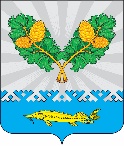 «Об учетной политике для целей бухгалтерского (бюджетного) учета»Во исполнение Закона от 06.12.2011 № 402-ФЗ и приказа Минфина от 01.12.2010 № 157н, Федерального стандарта «Учетная политика, оценочные значения и ошибки», утвержденного приказом Минфина от 30.12.2017 № 274н:1. Утвердить учетную политику для целей бухгалтерского (бюджетного) учета, согласно Приложению №1 к настоящему распоряжению.2. Довести до специалистов Администрации сельского поселение Карымкары соответствующие документы необходимые для обеспечения реализации учетной политики и организации бухгалтерского (бюджетного) учета, документооборота, санкционирования расходов.4. Настоящее распоряжение вступает в силу с момента подписания и распространяется правоотношения с 01.01.2020 года.5. Контроль по выполнению настоящего распоряжения возложить на начальника финансово-экономического отдела Куклину В.А.              Глава сельского поселения Карымкары:	             Семёнов Ф.Н.Приложение № 1 к распоряжению от 28.10.2020 г. № 60-рУчетная политикадля целей бухгалтерского (бюджетного) учетаНастоящая Учетная политика для целей бухгалтерского (бюджетного) учета разработана на основании и с учетом требований и принципов, изложенных в следующих нормативных документах, предназначена для формирования полной и достоверной информации о финансовом, имущественном положении и финансовых результатах деятельности Администрации сельское поселение Карымкары (далее – Администрация):Федеральный закон "О бухгалтерском учете" от 06.12.2011 № 402-ФЗ (далее Федеральный закон № 402-ФЗ);Бюджетный кодекс Российской Федерации (далее- БК РФ);Налоговый кодекс Российской Федерации (далее -НК РФ);Трудовой кодекс Российской Федерации (далее- ТК РФ);приказ Минфина РФ от 01.12.2010 № 157н «Об утверждении единого плана счетов бухгалтерского учета для органов государственной власти, органов местного самоуправления, органов управления государственными внебюджетными фондами, государственных академий наук, государственных (муниципальных) учреждений и инструкции по его применению» (далее - инструкция № 157н);приказ Минфина РФ от 06.12.2010 N 162н «Об утверждении Плана счетов бюджетного учета и Инструкции по его применению» (далее - инструкция № 162н);приказ Минфина РФ 06.06.2019 № 85н «О Порядке формирования и применения кодов бюджетной классификации Российской Федерации, их структуре и принципах назначения» (далее – приказ № 85н);приказ Минфина РФ от 29.11.2017 № 209н «Об утверждении Порядка применения классификации операций сектора государственного управления» (далее – приказ № 209н);приказ Минфина РФ от 28.12.2010 N 191н «Об утверждении Инструкции о порядке составления и представления годовой, квартальной и месячной отчетности об исполнении бюджетов бюджетной системы Российской Федерации» (далее инструкция № 191н);приказ Минфина РФ от 30.03.2015 № 52н «Об утверждении форм первичных учетных документов и регистров бухгалтерского учета, применяемых органами государственной власти (государственными органами), органами местного самоуправления, органам управления государственными внебюджетными фондами, государственными (муниципальными) учреждениями, и Методических указаний их применению» (далее - приказ Минфина № 52н);федеральный стандарт бухгалтерского учета для организаций государственного сектора, утвержденный приказом Минфина от 31.12.2016 № 256н (далее – СГС «Концептуальные основы бухучета и отчетности»);федеральный стандарт бухгалтерского учета для организаций государственного сектора, утвержденный приказом Минфина от 31.12.2016 № 257н (далее – СГС «Основные средства»);федеральный стандарт бухгалтерского учета для организаций государственного сектора, утвержденный приказом Минфина от 31.12.2016 № 258н (далее – СГС «Аренда»);федеральный стандарт бухгалтерского учета для организаций государственного сектора, утвержденный приказом Минфина от 31.12.2016 № 259н (далее – СГС «Обесценение активов»);федеральный стандарт бухгалтерского учета для организаций государственного сектора, утвержденный приказом Минфина от 31.12.2016 № 260н; (далее – СГС «Представление бухгалтерской (финансовой) отчетности»);федеральный стандарт бухгалтерского учета для организаций государственного сектора, утвержденный приказом Минфина от 30.12.2017 № 274н (далее – СГС «Учетная политика, оценочные значения и ошибки»);федеральный стандарт бухгалтерского учета для организаций государственного сектора, утвержденный приказом Минфина от 30.12.2017 № 275н (далее – СГС «События после отчетной даты»);федеральный стандарт бухгалтерского учета для организаций государственного сектора, утвержденный приказом Минфина от 30.12.2017 № 278н (далее – СГС «Отчет о движении денежных средств»); федеральный стандарт бухгалтерского учета для организаций государственного сектора, утвержденный приказом Минфина от 27.02.2018 № 32н (далее – СГС «Доходы»);федеральный стандарт бухгалтерского учета для организаций государственного сектора, утвержденный приказом Минфина от 28.02.2018 № 34н (далее – СГС «Непроизведенные активы»);федеральный стандарт бухгалтерского учета для организаций государственного сектора, утвержденный приказом Минфина от 30.05.2018 №122н (далее – СГС «Влияние изменений курсов иностранных валют»);федеральный стандарт бухгалтерского учета для организаций государственного сектора, утвержденный приказом Минфина от 3.05.2018 № 124н (далее – СГС «Резервы»);федеральный стандарт бухгалтерского учета для организаций государственного сектора, утвержденный приказом Минфина от 07.12.2018 № 256н (далее – СГС «Запасы»);федеральный стандарт бухгалтерского учета для организаций государственного сектора, утвержденный приказом Минфина от 29.06.2018 № 145н (далее – СГС «Долгосрочные договоры»);указание Банка России от 11.03.2014 N 3210-У «О порядке ведения кассовых операций юридическими лицами и упрощенном порядке ведения кассовых операций индивидуальными предпринимателями и субъектами малого предпринимательства» (далее -Указание Банка № 3210-У);методические указания по инвентаризации имущества и финансовых обязательств, утвержденные приказом Минфина от 13.06.1995 N 49 (далее - Методические указания N 49);методические рекомендации «Нормы расхода топлива и смазочных материалов на автомобильном транспорте», введенные в действие распоряжением Минтранса России от 14.03.2008 № АМ-23-р (далее – Методические рекомендации № АМ-23-р);приказ Казначейства РФ от 10.10.2008 N 8н «О порядке кассового обслуживания исполнения федерального бюджета, бюджетов субъектов Российской Федерации и местных бюджетов и порядке осуществления территориальными органами Федерального казначейства отдельных функций финансовых органов субъектов Российской Федерации и муниципальных образований по исполнению соответствующих бюджетов» (далее - приказ Казначейства № 8н);приказ Казначейства РФ от 19.07.2013 N 11н «О Порядке проведения территориальными органами Федерального казначейства кассовых выплат со средствами бюджетных учреждений» (далее - приказ Казначейства № 11н);приказ Казначейства РФ от 30.06.2014 N 10н «Об утверждении Правил обеспечения наличными денежными средствами организаций, лицевые счета которым открыты в территориальных органах Федерального казначейства, финансовых органах субъектов Российской Федерации (муниципальных образований)» (далее- приказ Казначейства № 10н).Общие положения Администрация сельского поселения Карымкары является администратором доходов, распорядителем бюджетных средств, получателем бюджетных средств. Ведение бухгалтерского (бюджетного) учета (далее – бухгалтерского учета) осуществляет финансово-экономический отдел (далее - отдел) Администрации сельского поселения Карымкары возглавляемый начальником. Отдел подчиняется Главе сельского поселения Карымкары (далее - главе администрации). Ответственным за ведение бюджетного учета в администрации является начальник финансово-экономического отдела.  При внесении изменений в учетную политику начальник отдела оценивает в целях сопоставления отчетности существенность изменения показателей, отражающих финансовое положение, финансовые результаты деятельности и движение денежных средств на основе своего профессионального суждения. Также на основе профессионального суждения оценивается существенность ошибок отчетного периода, выявленных после утверждения отчетности, в целях принятия решения о раскрытии в Пояснениях к отчетности информации о существенных ошибках.  Администрация публикует основные положения учетной политики на своем официальном сайте путем размещения копий документов учетной политики.  Распоряжением главы администрации утверждается (корректируется) рабочий план счетов по форме, приведенной в Приложении № 1 к Учетной политике. Договоры о полной материальной ответственности заключаются исходя из положений ст. 243, ст. 244, ст. 277 ТК РФ, постановления Минтруда России от 31.12.2002 № 85 (Приложение № 9).Технология обработки учетной информации Бухгалтерский учет ведется в электронном виде с применением программных продуктов: – «1С:Предприятие», «Бюджет поселения» – для бюджетного учета; – «АМБа» – для учета заработной платы; – «СУФД» – для администрирования доходов. С использованием телекоммуникационных каналов связи и электронной подписи отдел ведет электронный документооборот по следующим направлениям:- система электронного документооборота с территориальным органом Федерального казначейства;- передача отчетности по налогам, сборам и иным обязательным платежам в Инспекцию Федеральной налоговой службы;- передача отчетности в отделение Пенсионного фонда;- и др.2.3. Без надлежащего оформления первичных (сводных) учетных документов любые исправления (добавление новых записей) в электронных базах данных не допускаются.Правила документооборота График документооборота, устанавливающий порядок и сроки передачи первичных учетных документов для отражения в бухгалтерском учете устанавливается в соответствии с Приложении № 4 к Учетной политике. Для отражения объектов учета и изменяющих их фактов хозяйственной жизни используются:- унифицированные формы первичных учетных документов, утвержденные Приказом Минфина России N 52н;- иные унифицированные формы первичных документов (при их отсутствии в соответствии с ФСБУ «Концептуальные основы») – самостоятельно разработанные формы первичных учетных документов, образцы которых приведены в Приложении № 8 к Учетной политике.3.3. Первичные (сводные) учетные документы составляются на бумажных носителях.3.4. Все первичные (сводные) учетные документы независимо от формы подписываются главой администрации или уполномоченным им лицом.Первичный (сводный) учетный документ, оформляющий операции с денежными средствами, кроме главы администрации (уполномоченного лица) подписывается главным бухгалтером или уполномоченным им лицом.Уполномоченные лица определяются письменным распоряжением того лица, которое передает соответствующие полномочия.Перечень должностей (лиц), имеющих право подписи первичных документов, приведен в Приложении № 2 к Учетной политике.3.5. Администрация использует унифицированные формы регистров бухучета, перечисленные в приложении 3 к приказу № 52н. При необходимости формы регистров, которые не унифицированы, разрабатываются самостоятельно.3.6. При поступлении документов на иностранном языке построчный перевод таких документов на русский язык осуществляется сотрудником (служащим) Администрации, который владеет иностранным языком. Переводы составляются на отдельном документе, заверяются подписью сотрудника (служащего), составившего перевод, и прикладываются к первичным документам. В случае невозможности перевода документа привлекается профессиональный переводчик. Перевод денежных (финансовых) документов заверяется нотариусом.3.7. Хранение первичных (сводных) учетных документов, регистров бухгалтерского (бюджетного) учета и бухгалтерской (финансовой) отчетности осуществляется  на бумажных носителях и организуется руководителем отдела.3.8. Хранение документов учетной политики и первичных (сводных) учетных документов, связанных с организацией и ведением бухгалтерского учета, осуществляется не менее пяти лет после года, в котором они использовались при ведении бухгалтерского учета и (или) для составления бухгалтерской (финансовой) отчетности в последний раз.3.9. При отсутствии оборота наличных денежных средств лимит остатка кассы не утверждается и не ведется кассовая книга.3.10. Перечень должностей сотрудников, ответственных за учет, хранение и выдачу бланков строгой отчетности, приведен в Приложении № 3.Учет отдельных видов имущества и обязательств Бюджетный учет ведется по первичным документам, которые проверены сотрудниками отдела в соответствии с Положением о внутреннем финансовом контроле (Приложение № 6).4.2. Основные средства4.2.1. Администрация учитывает в составе основных средств материальные объекты имущества, независимо от их стоимости, со сроком полезного использования более 12 месяцев, предназначенные для неоднократного или постоянного использования на праве оперативного управления в целях выполнения государственных (муниципальных) полномочий (функций).4.2.3. Срок полезного использования объекта основных средств определяется исходя из ожидаемого срока получения экономических выгод и (или) полезного потенциала, заключенного в активе.4.2.4. Начисление амортизации всех основных средств осуществляется линейным методом.4.2.5. Признание в учете объектов основных средств, выявленных при инвентаризации, осуществляется по справедливой стоимости, установленной методом рыночных цен на дату принятия к учету.4.2.6. Объекты основных средств стоимостью менее 10 000 руб. каждый, имеющие сходное назначение, используемые в течение одного периода и находящиеся в одном помещении (мебель для обстановки одного помещения: столы, стулья, стеллажи, шкафы, полки; компьютерное и периферийное оборудование: системные блоки, мониторы, компьютерные мыши, клавиатуры, колонки, акустические системы, микрофоны, веб-камеры, устройства захвата видео, внешние ТВ-тюнеры, внешние накопители на жестких дисках) объединяются в один инвентарный объект.4.2.7.  Основные средства стоимостью до 10000,00 рублей включительно, находящихся в эксплуатации, за исключением объектов библиотечного фонда и объектов недвижимого имущества в целях обеспечения надлежащего контроля за их движением, учитываются по балансовой стоимости на забалансовом счете 21 «Основные средства в эксплуатации.4.2.8. Структурная часть объекта основных средств, которая имеет срок полезного использования, существенно отличающийся от сроков полезного использования других частей этого же объекта, и стоимость, составляющую значительную величину от его общей стоимости, учитывается как самостоятельный инвентарный объект.Для целей настоящего пункта сроки полезного использования считаются существенно отличающимися, если они относятся к разным амортизационным группам, определенным в Постановлении Правительства РФ от 01.01.2002 №1.Для целей настоящего пункта стоимость части объекта основных средств считается значительной, если она составляет не менее 10 000,00 (десять тысяч) рублей.4.2.9. Отдельными инвентарными объектами являются:- локально-вычислительная сеть;- принтеры;- сканеры;- приборы (аппаратура) пожарной сигнализации;- приборы (аппаратура) охранной сигнализации.4.2.10. Каждому инвентарному объекту недвижимого имущества, а также инвентарному объекту движимого имущества присваивается уникальный инвентарный порядковый номер (далее - инвентарный номер) независимо от того, находится ли он в эксплуатации, запасе или на консервации, состоящий из 10 знаков:1-й разряд – амортизационная группа, к которой отнесен объект при принятии к учету (при отнесении инвентарного объекта к 10-й амортизационной группе в данном разряде проставляется «0»);2–4-й разряды – код объекта учета синтетического счета в Плане счетов бюджетного учета (приложение 1 к приказу Минфина от 06.12.2010 № 162н);5–6-й разряды – код группы и вида синтетического счета Плана счетов бюджетного учета (приложение 1 к приказу Минфина от 06.12.2010 № 162н);7–10-й разряды – порядковый номер нефинансового актива.4.2.11. Присвоенный объекту инвентарный номер должен быть обозначен материально ответственным лицом в присутствии уполномоченного члена комиссии по поступлению и выбытию активов путем прикрепления к нему жетона, нанесения на объект учета краски или иным способом, обеспечивающим сохранность маркировки. Объектам основных средств, имеющим уникальный номер однозначно его идентифицирующий в качестве индивидуально-определенной вещи (например, кадастровый номер, государственный (регистрационный) опознавательный знак (номер) транспортного средства, серийный номер единицы изготовленного оружия), присваивается инвентарный номер без нанесения его на объект.В случае если объект основного средства является сложным (комплексом конструктивно-сочлененных предметов), т.е. включает в себя обособленные элементы (конструктивные предметы), составляющие вместе с ним единое целое, то на каждом таком элементе (конструктивном предмете) должен быть обозначен инвентарный номер, присвоенный основному средству (сложному объекту, комплексу конструктивно-сочлененных предметов).4.2.12. Объектам аренды, в отношении которых балансосодержатель (собственник) не указал в передаточных документах инвентарный номер, присваивается инвентарный номер в соответствии с порядком, предусмотренным настоящей Учетной политикой.Объекты учета аренды, возникающие в рамках договоров безвозмездного пользования или в рамках договоров аренды (имущественного найма), предусматривающих предоставление имущества в возмездное пользование по цене значительно ниже рыночной стоимости (объекты учета аренды на льготных условиях) отражаются в бухгалтерском учете по их справедливой стоимости, определяемой на дату классификации объектов учета аренды методом рыночных цен-как если бы право использования имуществом было предоставлено на коммерческих (рыночных) условиях».4.2.13. Балансовая стоимость объекта основных средств группы "Машины и оборудование", «Транспортные средства» стоимость которых более 100000,00 рублей увеличивается на стоимость затрат по замене его отдельных составных частей при условии, что требуется такая замена, в том числе в ходе капитального ремонта, если стоимость этих затрат более 100000,00 рублей.Одновременно балансовая стоимость этого объекта уменьшается на стоимость выбывающих (заменяемых) частей.4.2.14. Балансовая стоимость объекта основных средств в случаях достройки, дооборудования, реконструкции, в том числе с элементами реставрации, технического перевооружения, модернизации, частичной	ликвидации (разукомплектации) увеличивается на сумму сформированных капитальных вложений в этот объект.4.2.15. Не увеличивают балансовую стоимость объекта основных средств следующие затраты:- на регулярные осмотры для выявления дефектов, являющиеся обязательным условием эксплуатации этого объекта;- на проведение ремонта.4.2.16. Ответственными за хранение документов производителя, входящих в комплектацию объекта основных средств (технической документации, гарантийных талонов), являются материально ответственные лица, за которыми закреплены основные средства.4.2.17. Безвозмездно полученные объекты нефинансовых активов, а также неучтенные объекты, выявленные при проведении проверок и инвентаризаций, принимаются к учету по их справедливой стоимости, определенной комиссией по поступлению и выбытию активов методом рыночных цен. Комиссия вправе выбрать метод амортизированной стоимости замещения, если он более достоверно определяет стоимость объекта.Безвозмездная передача, продажа объектов основных средств оформляется Актом о приеме-передаче объектов нефинансовых активов (ф. 0504101).4.2.18. Частичная ликвидация объекта основных средств при его реконструкции оформляется Актом приема-сдачи отремонтированных, реконструированных и модернизированных объектов основных средств (ф. 0504103).4.2.19. Стоимость ликвидируемых (разукомплектованных) частей, если она не была выделена в документах поставщика, при частичной ликвидации (разукомплектации) объекта основного средства определяется пропорционально следующему показателю (в порядке убывания приоритета использования показателя):- площади;- объему;- иному показателю, установленному комиссией по поступлению и выбытию активов.4.2.20. Стоимость основного средства изменяется в случае проведения переоценки этого основного средства и отражения ее результатов в учете.4.2.21 Сроки и порядок переоценки устанавливаются Правительством РФ. Если из акта Правительства РФ о проведении переоценки невозможно определить, в отношении каких объектов основных средств она проводится, то перечень объектов, подлежащих переоценке, устанавливается главой администрации.4.2.22 При отражении результатов переоценки производится пересчет накопленной амортизации пропорционально изменению первоначальной стоимости объекта основных средств таким образом, чтобы его остаточная стоимость после переоценки равнялась его переоцененной стоимости. При этом балансовая стоимость и накопленная амортизация увеличиваются (умножаются) на одинаковый коэффициент таким образом, чтобы при их суммировании получить переоцененную стоимость на дату проведения переоценки.4.2.23 Амортизация на структурную часть объекта основных средств не начисляется отдельно от амортизации иных частей объекта, составляющих совместно с ним единый объект имущества (единый объект основных средств).4.3. Материальные запасы4.3.1. Оценка материальных запасов, приобретенных за плату, осуществляется по фактической стоимости приобретения с учетом расходов, связанных с их приобретением.При одновременном приобретении нескольких видов материальных запасов расходы, связанные с их приобретением, распределяются пропорционально договорной цене приобретаемых материалов.4.3.2. Признание в учете материалов, полученных при ликвидации нефинансовых материальных активов (в том числе ветоши, полученной от списания мягкого инвентаря), отражается по справедливой стоимости, определяемой методом рыночных цен.4.3.3. Выдача запасных частей ( транспортное средство, бензопила, косилка, оргтехника) ,хозяйственных и строительных материалов (электролампочек, мыла, щеток , канцелярских товаров, бензин, перчаток, мешки для мусора, картриджей, тонер и т.п.) на хозяйственные нужды оформляется Ведомостью выдачи материальных ценностей на нужды учреждения (ф. 0504210), которая является основанием для их списания.4.3.4. Нормы расхода ГСМ разрабатываются Администрацией самостоятельно на основе Методических рекомендаций № АМ-23-р. Данные нормы утверждаются отдельным распоряжением главы Администрации.4.3.5. Выбытие материальных запасов признается по средней стоимости запасов. Средняя стоимость запасов определяется в момент их отпуска, при этом в расчет включаются количество и стоимость материалов на начало месяца и все поступления и выбытия до момента отпуска.4.3.6. Передача материальных запасов подрядчику для изготовления (создания) объектов нефинансовых активов осуществляется по Накладной на отпуск материалов (материальных ценностей) на сторону (ф. 0504205).4.3.7 Подлежащая возмещению виновными лицами сумма ущерба, причиненного в результате хищений, недостач, порчи и пр., признается по справедливой стоимости, определяемой методом рыночных цен.4.3.8. Срок действия доверенности на получение товарно-материальных ценностей устанавливается в количестве 30 календарных дней. Срок действия доверенностей на получение почтовой корреспонденции, выписок по ведению лицевых счетов- до 1 года. 4.3.9. К бланкам строгой отчетности относятся акты гражданского состояния: свидетельство о государственной регистрации актов гражданского состояния. Лицо, ответственное за выдачу бланков строгой отчетности, ежеквартально, предоставляет документ, подтверждающий выдачу (накладная на отпуск (материальных ценностей) на сторону), на основании которого оформляется акт о списании бланков строгой отчетности (ф.0504816).4.3.10. Установить, что материальные ценности, приобретаемые для ремонта (текущего, капитального) объектов нефинансовых активов отражаются по КОСГУ 344 «Увеличение стоимости строительных материалов»; материальные ценности, приобретаемые для текущих нужд Администрации отражаются по КОСГУ 346 «Увеличение стоимости прочих оборотных запасов (материалов); материальные ценности, приобретаемые с целью награждения (дарения) сувенирной, призовой продукции в рамках протокольных и торжественных мероприятий отражаются по КОСГУ 349 «Увеличение стоимости прочих материальных запасов однократного применения.4.3.11. Выдача призовой, сувенирной продукции оформляется накладной на отпуск материалов (материальных ценностей) на сторону ф.0504205. Допускается отсутствие подписи лица, которому вручен подарок, приз. В этом случае подписывает лицо, ответственное за организацию протокольных и торжественных мероприятий, на основании протокола, постановления о проведении мероприятия.4.5. Нефинансовые объекты казны4.5.1. Структура аналитических счетов для учета объектов основных средств в составе имущества казны определяется в соответствии с рабочим планом счетов, приведенным в Приложении № 1 к настоящей Учетной политике.4.5.2. Аналитический учет материальных запасов в составе казны осуществляется в разрезе групп, определяемых в соответствии с рабочим планом счетов, приведенным в Приложении № 1 к настоящей Учетной политике.4.5.3. Аналитический учет нематериальных активов в составе казны осуществляется в разрезе групп, определяемых в соответствии с рабочим планом счетов, приведенным в Приложении № 1 к настоящей Учетной политике.4.5.4. Признание в составе казны неучтенных объектов, выявленных при инвентаризации, осуществляется по справедливой стоимости, установленной методом рыночных цен на дату признания, с применением счета 1 401 10 180. Основанием для принятия к учету такого объекта являются:- Акт о результатах инвентаризации (ф. 0504835);- распоряжение главы администрации.4.5.5. Признание в составе казны бесхозяйных вещей осуществляется с применением счета 1 401 10 180 по справедливой стоимости, установленной методом рыночных цен на дату признания. Основанием для принятия к учету бесхозяйного имущества являются:- распоряжение главы Администрации;- Уведомление о принятии на учет бесхозяйного объекта недвижимого имущества в ЕГРН -при принятии к учету бесхозяйного объекта недвижимого имущества;- Акт о приеме-передаче объектов нефинансовых активов (ф. 0504101).4.5.6. Выбытие нефинансовых объектов имущества казны при их реализации (приватизации) отражается с применением счета 1 401 10 172 на основании следующих документов:- распоряжения главы Администрации;- договора;- Акта о приеме-передаче объектов нефинансовых активов (ф. 0504101);- документов, подтверждающих государственную регистрацию в установленных законодательством случаях.4.5.7. Выбытие объектов имущества казны в результате хищений, недостач, гибели или уничтожения в результате террористических актов отражается в момент уничтожения или обнаружения недостачи с применением счета 1 401 10 172 на основании следующих документов:- распоряжения главы Администрации;- Акта о списании объектов нефинансовых активов (кроме транспортных средств) (ф. 0504104);- Акта о списании транспортного средства (ф. 0504105).При наличии виновного лица сумма ущерба, подлежащего взысканию, отражается с применением счета 1 401 10 172 по справедливой стоимости, установленной методом рыночных цен.4.5.8. Выбытие объектов имущества казны, уничтоженных в результате стихийных и иных бедствий, опасного природного явления, катастрофы, отражается с применением счета 1 401 20 273 на основании следующих документов:- распоряжения главы Администрации;- Акта о списании объектов нефинансовых активов (кроме транспортных средств) (ф. 0504104);- Акта о списании транспортного средства (ф. 0504105).4.5.9. Полученная из реестра муниципального имущества информация об операциях с объектами, составляющими казну, отражается на соответствующих счетах учета ежемесячно.4.5.10. Расчет годовой суммы амортизации производится линейным способом, исходя из его балансовой стоимости и нормы амортизации, исчисленной исходя из срока его полезного использования. Начисление амортизации на объекты имущества казны осуществляется в соответствии с порядком начисления амортизации основных средств и нематериальных активов, установленному пунктами 84 - 93 Инструкции № 157н.4.5.11. Порядок инвентарного и аналитического учета объектов имущества казны осуществляется в соответствии с порядком бухгалтерского учета объектов основных средств, нематериальных активов, непроизведенных активов и материальных запасов, установленным Инструкцией N 157н.4.5.12. Объекты имущества в составе казны отражаются в бюджетном учете в стоимостном выражении без ведения инвентарного учета объектов имущества казны.4.5.13. Учет операций по поступлению имущества (нефинансовых активов), составляющих государственную (муниципальную) казну, ведется в соответствии с содержанием факта хозяйственной жизни: в Журнале операций по выбытию и перемещению нефинансовых активов, в Журнале по прочим операциям.4.6. Денежные средства и денежные документы4.6.1. Учет денежных средств осуществляется в соответствии с требованиями, установленными Порядком ведения кассовых операций.4.6.2. При отсутствии оборота наличных денежных средств кассовая книга (ф. 0504514) не ведется.4.6.3. В составе денежных документов учитываются: топливные карты, почтовые марки.4.6.4 Денежные документы принимаются в кассу Администрации и учитываются по фактической стоимости с учетом всех налогов.4.7. Расчеты с дебиторами4.7.1. Начисление доходов от возмещения ущерба (хищений) материальных ценностей отражается на дату обнаружения исходя из текущей восстановительной стоимости, которая определяется комиссией по поступлению и выбытию активов.4.7.2. Принятие объектов нефинансовых активов, поступивших в порядке возмещения в натуральной форме ущерба, причиненного виновным лицом, отражается с применением счета 0 401 10 172.4.7.3. Задолженность дебиторов по условным арендным платежам (возмещение затрат по содержанию) определяется с учетом условий договора аренды (безвозмездного пользования), счетов поставщиков (подрядчиков) и признается в учете на основании Бухгалтерской справки (ф. 0504833).4.8. Расчеты по обязательствам4.8.1. Аналитический учет расчетов с работниками по оплате труда, пособиям и прочим выплатам ведется в Журнале операций расчетов по оплате труда, денежному довольствию и стипендиям (ф. 0504071) в разрезе структурных подразделений.4.8.2. В Табеле учета использования рабочего времени (ф. 0504421) регистрируются случаи отклонений от нормального использования рабочего времени, установленного правилами внутреннего трудового распорядка.4.8.3. Как расходы будущих периодов учитываются следующие расходы.4.9. Администрирование доходов, источников финансирования дефицита бюджета4.9.1. Основанием для отражения операций по поступлениям являются Выписки из лицевого счета администратора доходов бюджета (ф. 0531761), Выписки из лицевого счета администратора источников финансирования дефицита бюджета (ф. 0531764), предоставляемые органом Федерального казначейства в соответствии с Соглашением на кассовое обслуживание бюджета, и первичные документы, согласно которым отражены операции на лицевых счетах администраторов.4.9.2. Начисление доходов и иных платежей в бюджет отражается в бухгалтерском учете администраторами на основании соответствующих документов (договоров, актов, расчетов и др.) по состоянию на дату:- признания должником либо вступления в законную силу решения суда - по налоговым и неналоговым доходам в виде штрафов, пеней и (или) иных санкций за нарушение договорных или долговых обязательств, а также в виде сумм возмещения убытков (ущерба);- возникновения требований к плательщику согласно данным отчета структурного подразделения Администрации, осуществляющего начисление, учет и контроль за правильностью исчисления, полнотой и своевременностью перечисления платежей в городской бюджет, - по иным налоговым и неналоговым доходам;- реализации активов (перехода права собственности) - по доходам от реализации нефинансовых активов;- поступления денежных средств на лицевой счет (в кассу) Администрации - по безвозмездным поступлениям в виде безвозмездно полученных денежных средств.4.9.3. Доходы от предоставления права пользования активом (арендная плата) признаются доходами текущего финансового года с одновременным уменьшением предстоящих доходов по графику арендных платежей.4.9.4. При учете доходов, раскрытии в бухгалтерской (финансовой) отчетности информации о доходах с 1 января 2019 года применяется Федеральный стандарт бухгалтерского учета для организаций государственного сектора «Доходы», утвержденный приказом Минфина России от 27.02.2018 № 32н (далее -СГС «Доходы»).4.9.5. Доходы от налогов, сборов, в том числе государственных пошлин признаются в бухгалтерском учете по факту получения информации о возникновении (ведомость начислений государственной пошлины за совершение нотариальных действий уполномоченным должностным лицом администрации, информации Управления МРИ ФНС № 3 по ХМАО-Югре).4.9.6. Установить, что доходы от безвозмездных поступлений (дотации, субвенции, межбюджетные трансферты) признаются в бухгалтерском учете доходами текущего отчетного периода по поступлениям денежных средств от бюджетов бюджетной системы Российской Федерации.4.9.7. Установить, что доходы от межбюджетных трансфертов, предоставляемых с условием при передаче активов, за исключением, передаваемые на выплаты по заработной плате и начислениям на выплаты по оплате труда текущего отчетного периода, признается в бухгалтерском учете в качестве доходов будущих периодов на дату возникновения права на их получение на основании Соглашения на предоставление иных межбюджетных трансфертов (далее- Соглашение).Доходы будущих периодов от межбюджетных трансфертов признаются в составе доходов от межбюджетных трансфертов текущего отчетного периода по мере выполнения условий при передаче активов в части, относящейся к отчетному периоду.4.9.8. Установить, что доходы от штрафов, пеней, неустоек, возмещения ущерба признаются в бухгалтерском учете на дату предъявления требования к плательщику штрафов, пеней, неустоек, возмещения ущерба на основании документа, устанавливающего право требования по уплате предусмотренных контрактом (договором, соглашением), неустоек (штрафов, пеней) в сумме, указанной в соответствующих документах.4.9.9. Доходы от оказания платных услуг признаются в бухгалтерском учете доходами текущего отчетного периода	по факту получения информации (ведомость начислений за оказанные платные услуги) по поступлениям денежных средств на лицевой счет администратора доходов.4.10. Расчеты с подотчетными лицами4.10.1. Денежные средства перечисляются под отчет на административно-хозяйственные нужды или возмещение затрат, связанных со служебными командировками на банковские карты сотрудникам Администрации с разрешения главы администрации на основании письменного заявления подотчетного лица или Авансового отчета.4.10.2. Предельная сумма перечисления денежных средств под отчет одному подотчетному лицу на административно-хозяйственные нужды устанавливается главой администрации в каждом отдельном случае при подписании заявления и не может превышать 100 000 (ста тысяч) рублей.4.10.3. Для получения денежных средств под отчет работник оформляет письменное заявление с указанием суммы аванса, его назначения, расчета (обоснования) размера аванса и срока, на который он выдается.4.10.4. Максимальный срок выдачи денежных средств под отчет на административно-хозяйственные нужды составляет 30 календарных дней.4.10.5. Подотчетные суммы на осуществление командировочных расходов выдаются работникам, состоящим с Администрацией в трудовых отношениях, при направлении в служебную командировку в соответствии с распоряжением главы Администрации.4.10.6. Перечисление денежных средств под отчет производится при условии, что за подотчетным лицом отсутствует задолженность по денежным средствам, по которым наступил срок представления Авансового отчета (ф. 0504505).4.10.7. Передача выданных (перечисленных) под отчет денежных средств одним лицом другому запрещается.4.10.8. В случаях, когда работник с разрешения главы Администрации произвел оплату расходов за счет собственных средств, производится возмещение этих расходов. Основанием для этого является авансовый отчет работника об израсходованных средствах, утвержденный главой Администрации, с приложением подтверждающих документов.4.10.9. Авансовый отчет (ф. 0504505) по командировочным расходам представляется работником в отдел учета и отчетности не позднее трех рабочих дней со дня возвращения из командировки.4.10.10. Если работником в установленный срок в отдел не представлен Авансовый отчет (ф. 0504505) или не возвращен остаток неиспользованного аванса, Администрация имеет право произвести удержание из заработной платы работника в размере суммы задолженности по выданному авансу с соблюдением требований, установленных ст. ст. 137 и 138 ТК РФ.4.11. Санкционирование расходов4.11.1. Документы, подтверждающие принятие (возникновение) обязательств:- распоряжение об утверждении штатного расписания с расчетом годового фонда оплаты труда;- муниципальный контракт на поставку товаров, оказание услуг для обеспечения муниципальных нужд;- гражданско-правовой договор с юридическим или физическим лицом на выполнение работ, оказание услуг, поставку материальных ценностей;- при отсутствии договора - счет, акт выполненных работ (оказанных услуг);- договор (соглашение) о предоставлении субсидии юридическому лицу (за исключением субсидии муниципальному бюджетному или автономному учреждению), индивидуальному предпринимателю или физическому лицу - производителю товаров, работ, услуг;- согласованное главой Администрации заявление на выдачу под отчет денежных средств или авансовый отчет;- налоговая декларация, налоговый расчет (расчет авансовых платежей), расчет по страховым взносам, решение налогового органа о взыскании налога, сбора, пеней и штрафов;- исполнительный лист, судебный приказ;- иной документ, в соответствии с которым возникает обязательство.4.11.2. Документы, подтверждающие возникновение денежных обязательств:- расчетная ведомость (ф. 0504402);- муниципальный контракт (договор) в случае осуществления авансовых платежей в соответствии с его условиями;- муниципальный контракт (договор) в случае внесения арендной платы;- справка-расчет или иной документ, являющийся основанием для оплаты неустойки;- отчет о выполнении условий, установленных при предоставлении субсидии юридическому лицу, с документами, подтверждающими фактически произведенные расходы (недополученные доходы);- счет, счет-фактура, товарная накладная, универсальный передаточный документ, справка-расчет, чек;- акт выполненных работ (оказанных услуг), акт приема-передачи;- согласованное главой Администрации заявление на выдачу под отчет денежных средств или авансовый отчет;- налоговая декларация, налоговый расчет (расчет авансовых платежей), расчет по страховым взносам, решение налогового органа о взыскании налога, сбора, пеней и штрафов;- исполнительный лист, судебный приказ;- бухгалтерская справка (ф. 0504833);- чек;- иной документ, подтверждающий возникновение денежного обязательства по обязательству.4.11.3. Учет операций с бюджетными ассигнованиями, лимитами бюджетных обязательств и обязательствами осуществляется в Журнале операций № 9 по санкционированию на основании первичных документов, отраженных в графике документооборота (Приложение 4 к Учетной политике).4.11.4. Признание обязательства по уплате налогов в бюджеты бюджетной системы РФ (налога на имущество организаций, земельного налога, иных налогов) осуществляется на основании налогового расчета по авансовым платежам по налогам, расчетам, произведенным до формирования декларации (справки ф.0504833), признаваемого первичным учетным документом по начисленным налоговым платежам. При этом обязательство принимается к учету в финансовом году, в котором сформирована справка:-очередного финансового года - в части обязательств, подлежащих исполнению в очередном финансовом году;-текущего финансового года - в части обязательств, подлежащих оплате в текущем финансовом году.4.12. Обесценение активов4.12.1. Проверка наличия признаков возможного обесценения (снижения убытка) проводится при инвентаризации соответствующих активов. По представлению начальника финансово-экономического отдела или лица, ответственного за использование актива, глава администрации может принять решение о проведении такой проверки в иных случаях.4.12.2. Информация о признаках возможного обесценения (снижения убытка), выявленных в рамках инвентаризации, отражается в Инвентаризационной описи (сличительной ведомости) по объектам нефинансовых активов (ф. 0504087).4.12.3. При выявлении признаков возможного обесценения (снижения убытка) глава администрации по представлению комиссии по поступлению и выбытию активов принимает решение о необходимости (об отсутствии необходимости) определения справедливой стоимости такого актива, оформляемое распоряжением с указанием метода, которым стоимость будет определена.4.12.4. Если по результатам определения справедливой стоимости актива выявлено обесценение, оно подлежит отражению в учете.4.12.5. Убыток от обесценения актива признается в учете на основании Бухгалтерской справки (ф. 0504833) и распоряжения главы Администрации.4.12.6. Восстановление убытка от обесценения отражается в учете только в том случае, если с момента последнего признания убытка от обесценения актива был изменен метод определения справедливой стоимости актива.4.12.7. Если с момента последнего признания убытка от обесценения актива метод определения справедливой стоимости актива не изменялся, то сумма убытка от обесценения актива не восстанавливается. В этом случае глава Администрации по представлению комиссии по поступлению и выбытию активов может принять решение о корректировке оставшегося срока полезного использования актива.4.13. Забалансовый учет4.13.1. Учет на забалансовых счетах ведется в разрезе кодов вида финансового обеспечения (деятельности).4.13.2. На забалансовом счете 02 "Материальные ценности на хранении" принимаются к учету в составе основных средств, материальные ценности, в отношении которых комиссией учреждения в ходе инвентаризации установлена невозможность (неэффективность) получения экономических выгод и (или) извлечение полезного потенциала) подлежат отражению на забалансовом счете 02 "Материальные ценности на хранении" до дальнейшего определения функционального назначения указанного имущества (вовлечения в хозяйственный оборот, продажи или списания) по остаточной стоимости (при наличии), в условной оценке один объект, один рубль- при полной амортизации объекта (при нулевой остаточной стоимости)4.13.3. На забалансовом счете 03 учет ведется по группам:- трудовые книжки;- вкладыши к трудовой книжке;- иные бланки строгой отчетности.4.13.4. На забалансовом счете 04 учет ведется по группам:- задолженность по доходам;- задолженность по авансам;- задолженность подотчетных лиц;- задолженность по недостачам.4.13.5. Учет подарков, полученных муниципальными служащими в связи с протокольными мероприятиями, служебными командировками и другими официальными мероприятиями, осуществляется на забалансовом счете 07. Указанное имущество подлежит отражению на счете 07 в момент его получения муниципальным служащим на основании представленного им уведомления.4.13.6. На забалансовом счете 09 учет ведется по группам:- двигатели, турбокомпрессоры;- аккумуляторы;- шины, диски;- карбюраторы;- коробки передач;4.13.7. Аналитический учет невыясненных поступлений бюджета прошлых лет ведется на счете 19 в разрезе каждого плательщика, от которого поступили соответствующие средства.4.13.8. На забалансовый счет 20 невостребованная кредитором задолженность принимается по распоряжению главы Администрации, которое издано на основании:- инвентаризационной описи расчетов с покупателями, поставщиками и прочими дебиторами и кредиторами (ф. 0504089);- докладной записки о выявлении кредиторской задолженности, не востребованной кредиторами.Списание задолженности с забалансового учета осуществляется по итогам инвентаризации на основании решения инвентаризационной комиссии в следующих случаях:- по истечении пяти лет отражения задолженности на забалансовом учете;- по завершении срока возможного возобновления процедуры взыскания задолженности согласно действующему законодательству;- при наличии документов, подтверждающих прекращение обязательства в связи со смертью (ликвидацией) контрагента.4.13.9. Основные средства на забалансовом счете 21 учитываются по балансовой стоимости объекта.4.13.10. Забалансовый счет 24 предназначен для учета имущества, переданного	в доверительное управление (концессию), в целях обеспечения надлежащего контроля за их движением. Принятие к учету объектов имущества осуществляется на основании акта приема-передачи имущества по стоимости, указанной в акте.4.13.11. Передача используемого безвозмездно администрацией объекта нефинансовых активов субарендатору (иному пользователю) отражается на основании акта приема-передачи по забалансовому счету путем изменения материально ответственного лица, с одновременным отражением переданного объекта на соответствующем забалансовом счете 25 "Имущество, переданное в возмездное пользование (аренду)", счете 26 "Имущество, переданное в безвозмездное пользование".Отражение на забалансовых счета 25 "Имущество, переданное в возмездное пользование (аренду)", счете 26 "Имущество, переданное в безвозмездное пользование" при передаче части объекта нефинансовых активов (часть здания, нежилого помещения и т.п.) , стоимость этих частей, если она не была выделена в договоре и других первичных документов определяется пропорционально следующему показателю(в порядке убывания приоритета использования показателя) :- площади;- объему;- иному показателю, установленному комиссией по поступлению и выбытию активов.4.14. События после отчетной даты4.14.1. Порядок отражения и признания в учете событий после отчетной даты, а также порядок раскрытия информации об этих событиях в бюджетной отчетности приведен в Приложении № 7 к Учетной политике.Инвентаризация имущества и обязательств Для проведения инвентаризаций в администрации создается постоянно действующая инвентаризационная комиссия. Состав комиссии устанавливается отдельным распоряжением главы администрации. Деятельность комиссии осуществляется в соответствии с положением, приведенным в Приложении № 5 к Учетной политике.Порядок передачи документов бухгалтерского учета при смене руководителя и главного бухгалтера6.1. При смене руководителя или главного бухгалтера администрации (далее – увольняемые лица) они обязаны в рамках передачи дел заместителю, новому должностному лицу, иному уполномоченному должностному лицу администрации (далее – уполномоченное лицо) передать документы бухгалтерского учета, а также печати и штампы, хранящиеся в бухгалтерии.6.2. Передача бухгалтерских документов и печатей проводится на основании приказа руководителя администрации.6.3. Передача документов бухучета, печатей и штампов осуществляется при участии комиссии, создаваемой в администрации.Прием-передача бухгалтерских документов оформляется актом приема-передачи бухгалтерских документов. К акту прилагается перечень передаваемых документов, их количество и тип.Акт приема-передачи дел должен полностью отражать все существенные недостатки и нарушения в организации работы бухгалтерии.Акт приема-передачи подписывается уполномоченным лицом, принимающим дела, и членами комиссии.При необходимости члены комиссии включают в акт свои рекомендации и предложения, которые возникли при приеме-передаче дел.6.4. В комиссию, указанную в пункте 3 настоящего Порядка, включаются сотрудники администрации в соответствии с приказом на передачу бухгалтерских документов.6.5. Передаются следующие документы:учетная политика со всеми приложениями;квартальные и годовые бухгалтерские отчеты и балансы, налоговые декларации;по планированию, в том числе бюджетная смета, план-график закупок, обоснования к планам;бухгалтерские регистры синтетического и аналитического учета: книги, оборотные ведомости, карточки, журналы операций;налоговые регистры;о задолженности администрации, в том числе по уплате налогов;о состоянии лицевых счетов администрации;по учету зарплаты и по персонифицированному учету;по кассе: кассовые книги, журналы, расходные и приходные кассовые ордера, денежные документы и т. д.;акт о состоянии кассы, составленный на основании ревизии кассы и скрепленный подписью начальника отдела;об условиях хранения и учета наличных денежных средств;договоры с поставщиками и подрядчиками, контрагентами, аренды и т. д.;договоры с покупателями услуг и работ, подрядчиками и поставщиками;учредительные документы и свидетельства: постановка на учет, присвоение номеров, внесение записей в единый реестр, коды и т. п.;о недвижимом имуществе, транспортных средствах Агентства: свидетельства о праве собственности, выписки из ЕГРП, паспорта транспортных средств и т. п.;об основных средствах, нематериальных активах и товарно-материальных ценностях;акты о результатах полной инвентаризации имущества и финансовых обязательств администрации с приложением инвентаризационных описей, акта проверки кассы администрации;акты сверки расчетов, подтверждающие состояние дебиторской и кредиторской задолженности, перечень нереальных к взысканию сумм дебиторской задолженности с исчерпывающей характеристикой по каждой сумме;акты ревизий и проверок;материалы о недостачах и хищениях, переданных и не переданных в правоохранительные органы;бланки строгой отчетности;иная бухгалтерская документация, свидетельствующая о деятельности администрации.6.6. При подписании акта приема-передачи при наличии возражений по пунктам акта руководитель и (или) уполномоченное лицо излагают их в письменной форме в присутствии комиссии.Члены комиссии, имеющие замечания по содержанию акта, подписывают его с отметкой «Замечания прилагаются». Текст замечаний излагается на отдельном листе, небольшие по объему замечания допускается фиксировать на самом акте.6.7. Акт приема-передачи оформляется в последний рабочий день увольняемого лица.6.8. Акт приема-передачи дел составляется в трех экземплярах: 1-й экземпляр – руководителю администрации, если увольняется главный бухгалтер, 2-й экземпляр – увольняемому лицу, 3-й экземпляр – уполномоченному лицу, которое принимало дела.Приложение № 1к Учетной политикедля целей бухгалтерского (бюджетного) учетаРабочий план счетовРабочий план счетов утверждается (корректируется) распоряжением главы администрации по следующей форме:ЗАБАЛАНСОВЫЕ СЧЕТАДля аналитического учета объектов недвижимого имущества в составе казны к 23-му разряду аналитического счета 1 108 51 000 вводятся дополнительные коды:"1" - Жилые помещения - недвижимое имущество, составляющее казну;"2" - Нежилые помещения - недвижимое имущество, составляющее казну;"3" - Сооружения - недвижимое имущество, составляющее казну;"4" - Прочие основные средства - недвижимое имущество, составляющее казну.Для аналитического учета объектов движимого имущества в составе казны к 23-му разряду аналитического счета 1 108 52 000 вводятся дополнительные коды:"1" - Машины и оборудование - движимое имущество, составляющее казну;"2" - Транспортные средства - движимое имущество, составляющее казну;"3" - Производственный и хозяйственный инвентарь - движимое имущество, составляющее казну;"4" - Библиотечный фонд - движимое имущество, составляющее казну;"5" - Прочие основные средства - движимое имущество, составляющее казну.Для аналитического учета объектов нематериальных активов в составе казны к 23-му разряду аналитического счета 1 108 54 000 вводятся дополнительные коды:"1" - Патенты - нематериальные активы, составляющие казну;"2" - Программы для ЭВМ - нематериальные активы, составляющие казну;"3" - Прочие нематериальные активы - нематериальные активы, составляющие казну.Для аналитического учета материальных запасов в составе казны к 23-му разряду аналитического счета 1 108 56 000 вводятся дополнительные коды:"1" - Специальные инструменты и приспособления - материальные запасы, составляющие казну;"2" - Строительные материалы - материальные запасы, составляющие казну;"3" - Прочие материальные запасы - материальные запасы, составляющие казну.Для раздельного учета в счетах аналитического учета счета 1 204 00 000 к 23-му разряду добавляются аналитические коды:"1" - Финансовое вложение краткосрочное;"2" - Финансовое вложение долгосрочное;"3" - Финансовое вложение, переданное в доверительное управление.Для раздельного учета в счетах аналитического учета счета 1 207 00 000 к 23-му разряду добавляются аналитические коды:"1" - Кредит, заем (ссуда) краткосрочный;"2" - Кредит, заем (ссуда) долгосрочный.Для раздельного учета в счетах аналитического учета счета 1 301 00 000 к 23-му разряду добавляются аналитические коды:"1" - Обязательство краткосрочное;"2" - Обязательство долгосрочное.Для раздельного учета в 22-м разряде номера счета 1 303 05 000 "Расчеты по прочим платежам в бюджет" вводятся дополнительные аналитические коды:"1" - Расчеты по уплате транспортного налога;"2" - Расчеты по уплате государственной пошлины;"3" - Расчеты по уплате пеней, штрафов и иных санкций;"4" - Расчеты по уплате прочих платежей.Суммы создаваемых резервов отражаются на счете 1 401 60 000 с использованием в 23-м разряде номера счета следующих дополнительных аналитических кодов:"1" - Резерв для оплаты отпусков за фактически отработанное время и компенсаций за неиспользованный отпуск работникам Администрации, включая платежи по страховым взносам с указанных сумм;"2" - Резерв для оплаты фактически осуществленных на отчетную дату затрат, по которым не поступили документы контрагентов.Для целей исчисления налога на имущество в счетах аналитического учета счета 1 101 00 000 к 23-му разряду номера счета учета вводятся дополнительные аналитические коды:"1" - В отношении имущества, по которому налоговая база определяется как его остаточная стоимость, облагаемого налогом по ставке 2,2%;"2" - В отношении имущества, по которому налоговая база определяется как его остаточная стоимость, облагаемого налогом по ставке 1,1%;"3" - В отношении имущества, по которому налоговая база определяется как его остаточная стоимость, облагаемого налогом по ставке 0%;"4" - В отношении имущества, в отношении которого установлены льготы.Раздельный учет операций, облагаемых и не облагаемых НДС, ведется на счете 1 401 10 000 путем использования в 23-м разряде номера счета следующих дополнительных аналитических кодов:"1" - Доходы от реализации, облагаемые НДС;"2" - Доходы от реализации, не облагаемые НДС.Для учета расчетов в отношении НДС по приобретенным материальным ценностям, работам, услугам на счете 1 210 12 000 отражаются с использованием в 23-м разряде номера счета следующих дополнительных аналитических кодов:"1" - НДС, подлежащий распределению;"2" - НДС, подлежащий вычету;"3" - НДС, включаемый в стоимость приобретенных товаров, работ, услуг.Приложение № 2к Учетной политикедля целей бухгалтерского (бюджетного) учетаПеречень должностей (лиц), имеющих право подписи первичных документовПриложение № 3к Учетной политикедля целей бухгалтерского (бюджетного) учетаПеречень должностей сотрудников, 
ответственных за учет и хранение бланков строгой отчетности (БСО)Приложение № 4к Учетной политикедля целей бухгалтерского (бюджетного) учетаГРАФИКдокументооборота Приложение № 5к Учетной политикедля целей бухгалтерского (бюджетного) учетаПоложение об инвентаризации имущества и обязательств1. Организация проведения инвентаризации1.1. Целями инвентаризации являются выявление фактического наличия имущества, сопоставление с данными бухгалтерского учета и проверка полноты отражения обязательств в бюджетном учете.1.2.	Настоящее	Положение	устанавливает	случаи,	сроки,	порядок	проведения инвентаризации имущества и обязательств, оформления ее результатов.1.3. Количество инвентаризаций, дата их проведения, перечень имущества и финансовых обязательств, проверяемых при каждой из них, устанавливаются отдельным распоряжением главы Администрации, кроме случаев, предусмотренных в п. 81 СГС "Концептуальные основы".1.4. Для осуществления контроля, обеспечивающего сохранность материальных ценностей и денежных средств, помимо обязательных случаев проведения инвентаризации в течение отчетного периода может быть инициировано проведение внеплановой инвентаризации. Для этого оформляются отдельные распоряжения главы Администрации.1.5. Распоряжения о проведении инвентаризации (форма N ИНВ-22) подлежат регистрации в журнале учета контроля за выполнением распоряжений о проведении инвентаризации (далее -журнал (форма N ИНВ-23)).В распоряжении (форма N ИНВ-22) указываются:- наименование имущества и обязательств, подлежащих инвентаризации;- даты начала и окончания проведения инвентаризации;- причина проведения инвентаризации.Председатель и члены инвентаризационной комиссии в обязательном порядке ставят подписи в журнале (форма N ИНВ-23), подтверждающие их ознакомление с распоряжением.1.6. Членами комиссии могут быть должностные лица Администрации, отдела учета и отчетности и другие специалисты, которые способны оценить состояние имущества и обязательств Администрации. Кроме того, в инвентаризационную комиссию могут быть включены специалисты отдела внутреннего финансового контроля.1.7. Председатель инвентаризационной комиссии перед началом инвентаризации готовит план работы, проводит инструктаж с членами комиссии и организует изучение ими законодательства РФ, нормативных правовых актов по проведению инвентаризации, организации и ведению бюджетного учета имущества и обязательств, знакомит членов комиссии с материалами предыдущих инвентаризаций, ревизий и проверок.До начала проверки председатель инвентаризационной комиссии обязан завизировать последние приходные и расходные документы и сделать в них запись "До инвентаризации на "__________" (дата)". После этого должностные лица отдела учета и отчетности отражают в регистрах учета указанные документы, определяют остатки инвентаризируемого имущества иобязательств к началу инвентаризации.1.8. Материально ответственные лица в состав инвентаризационной комиссии не входят. Их присутствие при проверке фактического наличия имущества является обязательным.С материально ответственных лиц члены инвентаризационной комиссии обязаны взять расписки в том, что к началу инвентаризации все расходные и приходные документы сданы в отдел учета и отчетности или переданы комиссии и все ценности, поступившие на их ответственное хранение, оприходованы, а выбывшие списаны в расход. Аналогичные расписки дают и лица, имеющие подотчетные суммы на приобретение или доверенности на получение имущества.1.9. Фактическое наличие находящегося в Администрации имущества при инвентаризации проверяют путем подсчета, взвешивания, обмера. Для этого глава Администрации должен предоставить членам комиссии необходимый персонал и механизмы (весы, контрольно-измерительные приборы и т.п.).1.10. Результаты инвентаризации отражаются в инвентаризационных описях (актах). Инвентаризационная комиссия обеспечивает полноту и точность данных о фактических остатках имущества, правильность и своевременность оформления материалов. Для каждого вида имущества оформляется своя форма инвентаризационной описи.1.11. Инвентаризационные описи составляются не менее чем в двух экземплярах отдельно по каждому месту хранения ценностей и материально ответственным лицам. Указанные документы подписывают все члены инвентаризационной комиссии и материально ответственные лица. В конце описи материально ответственные лица делают запись об отсутствии каких-либо претензий к членам комиссии и принятии перечисленного в описи имущества на ответственное хранение. Данная запись также подтверждает проведение проверки имущества в присутствии указанных лиц. Один экземпляр передается в отдел учета и отчетности, а второй остается у материально ответственных лиц.1.12. На имущество, которое получено в пользование, находится на ответственном хранении, арендовано, составляются отдельные описи (акты).1.13.	При	инвентаризации	имущества	казны	сведения	о	фактическом	наличии инвентаризируемых объектов учета (реестровые записи об объектах имущества муниципальной казны из Реестра муниципального имущества) записываются комиссией в Инвентаризационные описи (сличительные ведомости) (ф. 0504087) по нефинансовым активам имущества казны.1.14. Причины выявленных расхождений (недостач, излишков) и (или) предложения по их устранению указываются в графе 19 "Примечание" Инвентаризационной описи (сличительной ведомости) (ф. 0504087) по нефинансовым активам имущества казны.1.15. Предложения об урегулировании (устранении) выявленных при инвентаризации расхождений данных реестра муниципального имущества и данных бухгалтерского учета представляются на рассмотрение главы Администрации, принимающему окончательное решение по выявленным фактам расхождений (об уточняющих записях в реестре муниципальной собственности, уточняющих записях в бюджетном учете или иных решениях).2. Обязанности и права инвентаризационной комиссии при проведении инвентаризации2.1. Председатель комиссии обязан:- быть принципиальным, соблюдать профессиональную этику и конфиденциальность;- определять методы и способы инвентаризации;- распределять направления проведения инвентаризации между членами комиссии;- организовывать проведение инвентаризации в Администрации согласно утвержденному плану (программе);- осуществлять общее руководство членами комиссии в процессе инвентаризации;- обеспечивать сохранность полученных документов, отчетов и других материалов, проверяемых в ходе инвентаризации.2.2. Председатель комиссии имеет право:- проходить во все здания и помещения, занимаемые объектом инвентаризации, с учетом ограничений, установленных законодательством;- давать указания должностным лицам о предоставлении комиссии необходимых для проверки документов и сведений (информации);- получать от должностных и материально ответственных лиц Администрации письменные объяснения по вопросам, возникающим в ходе проведения инвентаризации, копии документов, связанных с осуществлением финансовых, хозяйственных операций объекта инвентаризации;- привлекать должностных лиц Администрации к проведению инвентаризации, служебных проверок по согласованию с главой Администрации;- вносить предложения об устранении выявленных в ходе проведения инвентаризации нарушений и недостатков.2.3. Члены комиссии обязаны:- быть принципиальными, соблюдать профессиональную этику и конфиденциальность;- проводить инвентаризацию в Администрации в соответствии с утвержденным планом (программой);- незамедлительно докладывать председателю комиссии о выявленных в процессе инвентаризации нарушениях и злоупотреблениях;- обеспечивать сохранность полученных документов, отчетов и других материалов, проверяемых в ходе инвентаризации.2.4. Члены комиссии имеют право:- проходить во все здания и помещения, занимаемые объектом инвентаризации, с учетом ограничений, установленных законодательством;- ходатайствовать перед председателем комиссии о предоставлении им необходимых для проверки документов и сведений (информации).2.5. Глава Администрации и проверяемые должностные лица Администрации в процессе контрольных мероприятий обязаны:- предоставить инвентаризационной комиссии оборудованное персональным компьютеромпомещение, позволяющее обеспечить сохранность переданных документов;- оказывать содействие в проведении инвентаризации;- представлять по требованию председателя комиссии и в установленные им сроки документы, необходимые для проверки;- давать справки и объяснения в устной и письменной форме по вопросам, возникающим в ходе проведения инвентаризации.2.6. Инвентаризационная комиссия несет ответственность за качественное проведение инвентаризации в соответствии с законодательством РФ.2.7. Члены комиссии освобождаются от выполнения своих функциональных обязанностей по основной занимаемой должности на весь срок проведения инвентаризации.3. Имущество и обязательства, подлежащие инвентаризации3.1. Инвентаризации подлежит все имущество Администрации независимо от его местонахождения, а также все виды обязательств, в том числе:- имущество и обязательства, учтенные на балансовых счетах;- имущество, учтенное на забалансовых счетах;- другое имущество и обязательства в соответствии с распоряжением об инвентаризации.Фактически находящееся в Администрации имущество, не учтенное по каким-либо причинам, подлежит принятию к бюджетному учету.4. Оформление результатов инвентаризации и регулирование выявленных расхождений4.1. На основании инвентаризационных описей, по которым выявлено несоответствие фактического наличия финансовых и нефинансовых активов, иного имущества и обязательств данным бюджетного учета, отдел учета и отчетности составляет Ведомости расхождений по результатам инвентаризации (ф. 0504092). В них фиксируются установленные расхождения с данными бюджетного учета: недостачи и излишки по каждому объекту учета в количественном и стоимостном выражении. На ценности, не принадлежащие Администрации на праве оперативного управления, но числящиеся в бухгалтерском учете на забалансовых счетах, составляется отдельная ведомость.4.2. Оформленные ведомости подписываются начальником отдела учета и отчетности и исполнителем и передаются председателю инвентаризационной комиссии.4.3. По всем недостачам и излишкам, пересортице инвентаризационная комиссия получает письменные объяснения материально ответственных лиц, что должно быть отражено в инвентаризационных описях. На основании представленных объяснений и материалов проверок инвентаризационная комиссия определяет причины и характер выявленных отклонений от данных бюджетного учета.4.4. По результатам инвентаризации председатель инвентаризационной комиссии готовит для главы Администрации предложения:- по отнесению недостач имущества, а также имущества, пришедшего в негодность, за счетвиновных лиц либо по списанию;- оприходованию излишков;- списанию невостребованной кредиторской задолженности;- оптимизации приема, хранения и отпуска материальных ценностей;- иные предложения.4.5. На основании инвентаризационных описей комиссия составляет Акт о результатах инвентаризации (ф. 0504835). При выявлении по результатам инвентаризации расхождений к Акту прилагается Ведомость расхождений по результатам инвентаризации (ф. 0504092).4.6. По результатам инвентаризации глава Администрации издает распоряжение.4.7. Результаты проведения инвентаризации отражаются в бухгалтерском учете и отчетности того отчетного периода, к которому относится дата, по состоянию на которую проводилась инвентаризация.Приложение № 6к Учетной политикедля целей бухгалтерского (бюджетного) учетаПоложение о внутреннем финансовом контроле1. Общие положения1.1. Настоящее положение разработано в соответствии с законодательством России (включая внутриведомственные нормативно-правовые акты) и Уставом учреждения. Положение устанавливает единые цели, правила и принципы проведения внутреннего финансового контроля учреждения.1.2. Внутренний финансовый контроль направлен на:создание системы соблюдения законодательства России в сфере финансовой деятельности; повышение качества составления и достоверности бюджетной отчетности и ведения бюджетного учета;повышение результативности и недопущение нецелевого использования бюджетных средств.1.3. Внутренний контроль в учреждении осуществляют:созданная приказом руководителя комиссия;руководители всех уровней, сотрудники учреждения;сторонние организации или внешние аудиторы, привлекаемые для целей проверки финансово-хозяйственной деятельности учреждения. 1.3.1. В постоянный состав комиссии внутреннего финансового контроля в обязательном порядке включаются:председатель комиссии – глава сельского поселения;члены комиссии: – заместитель главы сельского поселения;– начальник ФЭО;– специалист по общим и юридическим вопросам; – специалист по управлению муниципальной собственностью.1.4. Целями внутреннего финансового контроля учреждения являются: подтверждение достоверности бюджетного учета и отчетности учреждения и соответствия порядка ведения учета методологии и стандартам бюджетного учета, установленным Минфином России;соблюдение другого действующего законодательства России, регулирующего порядок осуществления финансово-хозяйственной деятельности;подготовка предложений по повышению экономности и результативности использования средств федерального бюджета.1.5. Основные задачи внутреннего контроля:установление соответствия проводимых финансовых операций в части финансово-хозяйственной деятельности и их отражение в бюджетном учете и отчетности требованиям законодательства; установление соответствия осуществляемых операций регламентам, полномочиям сотрудников;соблюдение установленных технологических процессов и операций при осуществлении деятельности;анализ системы внутреннего контроля учреждения, позволяющий выявить существенные аспекты, влияющие на ее эффективность.1.6. Принципы внутреннего финансового контроля учреждения:принцип законности. Неуклонное и точное соблюдение всеми субъектами внутреннего контроля норм и правил, установленных законодательством России;принцип объективности. Внутренний контроль осуществляется с использованием фактических документальных данных в порядке, установленном законодательством России, путем применения методов, обеспечивающих получение полной и достоверной информации;принцип независимости. Субъекты внутреннего контроля при выполнении своих функциональных обязанностей независимы от объектов внутреннего контроля;принцип системности. Проведение контрольных мероприятий всех сторон деятельности объекта внутреннего контроля и его взаимосвязей в структуре управления;принцип ответственности. Каждый субъект внутреннего контроля за ненадлежащее выполнение контрольных функций несет ответственность в соответствии с законодательством России.2. Организация системы внутреннего контроля2.1. Система внутреннего контроля обеспечивает:точность и полноту документации бюджетного учета;соблюдение требований законодательства;своевременность подготовки достоверной бюджетной отчетности;предотвращение ошибок и искажений;исполнение приказов и распоряжений руководителя учреждения;сохранность имущества учреждения.2.2. Система внутреннего контроля позволяет следить за эффективностью работы структурных подразделений, отделов, добросовестностью выполнения сотрудниками возложенных на них должностных обязанностей.2.3. В рамках внутреннего контроля проверяется правильность отражения совершаемых фактов хозяйственной жизни в соответствии с действующим законодательством России и иными нормативными актами учреждения.2.4. При выполнении контрольных действий отдельно или совместно используются следующие методы:– самоконтроль;
– контроль по уровню подчиненности (подведомственности);
– смежный контроль.2.5. Контрольные действия подразделяются на:– визуальные – осуществляются без использования прикладных программных средств автоматизации;
– автоматические – осуществляются с использованием прикладных программных средств автоматизации без участия должностных лиц;
– смешанные – выполняются с использованием прикладных программных средств автоматизации с участием должностных лиц.2.6. Способы проведения контрольных действий:– сплошной способ – контрольные действия осуществляются в отношении каждой проведенной операции: действия по формированию документа, необходимого для выполнения внутренней бюджетной процедуры;
– выборочный способ – контрольные действия осуществляются в отношении отдельной проведенной операции: действия по формированию документа, необходимого для выполнения внутренней бюджетной процедуры.2.7. При проведении внутреннего контроля проводится: проверка документального оформления: 
– записи в регистрах бюджетного учета проводятся на основе первичных учетных документов (в том числе бухгалтерских справок);
– включение в бюджетную (финансовую) отчетность существенных оценочных значений;подтверждение соответствия между объектами (документами) и их соответствия установленным требованиям; соотнесение оплаты материальных активов с их поступлением в учреждение;санкционирование сделок и операций;сверка расчетов учреждения с поставщиками и покупателями и прочими дебиторами и кредиторами для подтверждения сумм дебиторской и кредиторской задолженности;сверка остатков по счетам бюджетного учета наличных денежных средств с остатками денежных средств по данным кассовой книги;разграничение полномочий и ротация обязанностей;процедуры контроля фактического наличия и состояния объектов (в том числе инвентаризация);контроль правильности сделок, учетных операций;связанные с компьютерной обработкой информации: 
– регламент доступа к компьютерным программам, информационным системам, данным и справочникам;
– порядок восстановления данных;
– обеспечение бесперебойного использования компьютерных программ (информационных систем); 
– логическая и арифметическая проверка данных в ходе обработки информации о фактах хозяйственной жизни. Исключается внесение исправлений в компьютерные программы (информационные системы) без документального оформления;3. Организация внутреннего финансового контроля3.1. Внутренний финансовый контроль в учреждении подразделяется на предварительный, текущий и последующий.3.1.1. Предварительный контроль осуществляется до начала совершения хозяйственной операции. Позволяет определить, насколько целесообразной и правомерной является операция. Целью предварительного финансового контроля является предупреждение нарушений на стадии планирования расходов и заключения договоров. Предварительный контроль осуществляют руководитель учреждения, его заместители, главный бухгалтер и сотрудники юридического отдела.При проведении предварительного внутреннего финансового контроля проводится:проверка финансово-плановых документов (расчетов потребности в денежных средствах, бюджетной сметы и др.) главным бухгалтером (бухгалтером), их визирование, согласование и урегулирование разногласий;проверка законности и экономической обоснованности, визирование проектов договоров (контрактов),  визирование договоров и прочих документов, из которых вытекают денежные обязательства, специалистами юридической службы и главным бухгалтером (бухгалтером);контроль за принятием обязательств учреждения в пределах доведенных лимитов бюджетных обязательств;проверка проектов приказов руководителя учреждения;проверка документов до совершения хозяйственных операций в соответствии с графиком документооборота, проверка расчетов перед выплатами;проверка бюджетной, финансовой, статистической, налоговой и другой отчетности до утверждения или подписания;3.1.2. При проведении текущего внутреннего финансового контроля проводится:проверка расходных денежных документов до их оплаты (расчетно-платежных ведомостей, платежных поручений, счетов и т. п.). Фактом контроля является разрешение документов к оплате;проверка первичных документов, отражающих факты хозяйственной жизни учреждения;проверка наличия денежных средств в кассе, в том числе контроль за соблюдением правил осуществления кассовых операций, оформления кассовых документов, установленного лимита кассы, хранением наличных денежных средств;проверка полноты оприходования полученных в банке наличных денежных средств;проверка у подотчетных лиц наличия полученных под отчет наличных денежных средств и (или) оправдательных документов;контроль за взысканием дебиторской и погашением кредиторской задолженности;сверка аналитического учета с синтетическим (оборотная ведомость);проверка фактического наличия материальных средств;мониторинг расходования лимитов бюджетных обязательств (и других целевых средств) по назначению, оценка эффективности и результативности их расходования;анализ главным бухгалтером (бухгалтером) конкретных журналов операций, в том числе в обособленных подразделениях, на соответствие методологии учета и положениям учетной политики учреждения;Ведение текущего контроля осуществляется на постоянной основе специалистами финансового отдела и бухгалтерии, сотрудниками планового отдела.Проверку первичных учетных документов проводят сотрудники бухгалтерии, которые принимают документы к учету. В каждом документе проверяют:соответствие формы документа и хозяйственной операции;наличие обязательных реквизитов, если документ составлен не по унифицированной форме;правильность заполнения и наличие подписей.На документах, прошедших контроль, ответственные сотрудники ставят отметку «проверено», дату, подпись и расшифровку подписи.3.1.3. Последующий контроль проводится по итогам совершения хозяйственных операций. Осуществляется путем анализа и проверки бухгалтерской документации и отчетности, проведения инвентаризаций и иных необходимых процедур. Целью последующего внутреннего финансового контроля является обнаружение фактов незаконного, нецелесообразного расходования денежных и материальных средств и вскрытие причин нарушений.При последующем внутреннем контроле осуществляют следующие контрольные действия:проверка наличия имущества учреждения, в том числе: инвентаризация, внезапная проверка кассы; анализ исполнения плановых документов;проверка поступления, наличия и использования денежных средств в учреждении;проверка материально ответственных лиц, в том числе закупок за наличный расчет с внесением соответствующих записей в Книгу учета материальных ценностей, проверка достоверности данных о закупках в торговых точках;соблюдение норм расхода материальных запасов;документальные проверки финансово-хозяйственной деятельности учреждения и его обособленных структурных подразделений;проверка достоверности отражения хозяйственных операций в учете и отчетности учреждения.Последующий контроль осуществляется путем проведения плановых и внеплановых проверок. Плановые проверки проводятся с периодичностью, установленной графиком проведения внутренних проверок финансово-хозяйственной деятельности. График включает: объект проверки; период, за который проводится проверка; срок проведения проверки; ответственных исполнителей. Объектами плановой проверки являются:соблюдение законодательства России, регулирующего порядок ведения бюджетного учета и норм учетной политики;правильность и своевременность отражения всех хозяйственных операций в бюджетном учете;полнота и правильность документального оформления операций;своевременность и полнота проведения инвентаризаций;достоверность отчетности.В ходе проведения внеплановой проверки осуществляется контроль по вопросам, в отношении которых есть информация о возможных нарушениях.3.2. Лица, ответственные за проведение проверки, осуществляют анализ выявленных нарушений, определяют их причины и разрабатывают предложения для принятия мер по их устранению и недопущению в дальнейшем.Результаты проведения предварительного и текущего контроля оформляются в виде протоколов проведения внутренней проверки. К ним могут прилагаться перечень мероприятий по устранению недостатков и нарушений, если таковые были выявлены, а также рекомендации по недопущению возможных ошибок.3.3. Результаты проведения последующего контроля оформляются в виде акта. Акт проверки должен включать в себя следующие сведения:программа проверки (утверждается руководителем учреждения);характер и состояние систем бухгалтерского учета и отчетности,виды, методы и приемы, применяемые в процессе проведения контрольных мероприятий;анализ соблюдения законодательства России, регламентирующего порядок осуществления финансово-хозяйственной деятельности;выводы о результатах проведения контроля;описание принятых мер и перечень мероприятий по устранению недостатков и нарушений, выявленных в ходе последующего контроля, рекомендации по недопущению возможных ошибок.Работники учреждения, допустившие недостатки, искажения и нарушения, в письменной форме представляют руководителю учреждения объяснения по вопросам, относящимся к результатам проведения контроля.3.4. По результатам проведения проверки главным бухгалтером учреждения (лицом, уполномоченным руководителем учреждения) разрабатывается план мероприятий по устранению выявленных недостатков и нарушений с указанием сроков и ответственных лиц, который утверждается руководителем учреждения.По истечении установленного срока главный бухгалтер незамедлительно информирует руководителя учреждения о выполнении мероприятий или их неисполнении с указанием причин.4. Субъекты внутреннего контроля4.1. В систему субъектов внутреннего контроля входят:руководитель учреждения и его заместители;комиссия по внутреннему контролю;руководители и работники учреждения на всех уровнях;сторонние организации или внешние аудиторы, привлекаемые для целей проверки финансово-хозяйственной деятельности учреждения.4.2. Разграничение полномочий и ответственности органов, задействованных в функционировании системы внутреннего контроля, определяется внутренними документами учреждения, в том числе положениями о соответствующих структурных подразделениях, а также организационно-распорядительными документами учреждения и должностными инструкциями работников.5. Права комиссии по проведению внутренних проверок.5.1. Для обеспечения эффективности внутреннего контроля комиссия по проведению внутренних проверок имеет право: проверять соответствие финансово-хозяйственных операций действующему законодательству; проверять правильность составления бухгалтерских документов и своевременного их отражения в учете; входить (с обязательным привлечением главного бухгалтера) в помещение проверяемого объекта, в помещения, используемые для хранения документов (архивы), наличных денег и ценностей, компьютерной обработки данных и хранения данных на машинных носителях; проверять наличие денежных средств, денежных документов и бланков строгой отчетности в кассе учреждения и подразделений, использующих наличные расчеты с населением и проверять правильность применения ККМ. При этом исключить из сроков, в которые такая проверка может быть проведена, период выплаты заработной платы; проверять все учетные бухгалтерские регистры; проверять планово-сметные документы; ознакомляться со всеми учредительными и распорядительными документами (приказами, распоряжениями, указаниями руководства учреждения), регулирующими финансово-хозяйственную деятельность; ознакомляться с перепиской подразделения с вышестоящими организациями, деловыми партнерами, другими юридическими, а также физическими лицами (жалобы и заявления); обследовать производственные и служебные помещения (при этом могут преследоваться цели, не связанные напрямую с финансовым состоянием подразделения, например, проверка противопожарного состояния помещений или оценка рациональности используемых технологических схем); проводить мероприятия научной организации труда (хронометраж, фотография рабочего времени, метод моментальных фотографий и т. п.) с целью оценки напряженности норм времени и норм выработки; проверять состояние и сохранность товарно-материальных ценностей у материально ответственных и подотчетных лиц; проверять состояние, наличие и эффективность использования объектов основных средств; проверять правильность оформления бухгалтерских операций, а также правильность начислений и своевременность уплаты налогов в бюджет и сборов в государственные внебюджетные фонды; требовать от руководителей структурных подразделений справки, расчеты и объяснения по проверяемым фактам хозяйственной деятельности;на иные действия, обусловленные спецификой деятельности комиссии и иными факторами. 6. Порядок формирования, утверждения и актуализации картвнутреннего финансового контроля6.1. Планирование внутреннего финансового контроля, осуществляемого субъектами внутреннего контроля, заключается в формировании (актуализации) карты внутреннего контроля на очередной год. Процесс формирования (актуализации) карты внутреннего контроля включает следующие этапы:– анализ предметов внутреннего контроля в целях определения применяемых к ним методов контроля и контрольных действий;
– формирование перечня операций, действий (в том числе по формированию документов), необходимых для выполнения функций;
– осуществление полномочий в установленной сфере деятельности (далее – Перечень) с указанием необходимости или отсутствия необходимости проведения контрольных действий в отношении отдельных операций.6.2. В результате анализа предмета внутреннего контроля производится оценка существующих процедур внутреннего финансового контроля на их достаточность и эффективность, а также выявляются недостающие процедуры внутреннего контроля, отсутствие которых может привести к возникновению негативных последствий при осуществлении возложенных на соответствующие подразделения функций и полномочий, а также процедуры внутреннего финансового контроля, требующие внесения изменений.По результатам оценки предмета внутреннего контроля до начала очередного года формируется Перечень.6.3. Карта внутреннего финансового контроля содержит по каждой отражаемой в ней операции данные о должностном лице, ответственном за выполнение операции (действия по формированию документа, необходимого для выполнения внутренней бюджетной процедуры), периодичности выполнения операций, должностных лицах, осуществляющих контрольные действия, методах, способах и формах осуществления контроля, сроках и периодичности проведения выборочного внутреннего финансового контроля, порядок оформления результатов внутреннего финансового контроля в отношении отдельных операций.6.4 Карты внутреннего финансового контроля составляются в отделе бухгалтерского учета и отчетности.6.5. Карты внутреннего финансового контроля утверждаются руководителем учреждения.6.6. Актуализация (формирование) карт внутреннего финансового контроля проводится не реже одного раза в год, до начала очередного финансового года:– при принятии решения руководителем учреждения о внесении изменений в карты внутреннего финансового контроля;
– в случае внесения изменений в нормативные правовые акты, регулирующие бюджетные правоотношения, определяющих необходимость изменения внутренних бюджетных процедур.Изменения при смене лиц, ответственных за выполнение контрольных действий, а также связанные с увольнением (приемом на работу) специалистов, участвующих в проведении внутреннего контроля, могут вноситься в карту внутреннего контроля по мере необходимости, но не позднее пяти рабочих дней после принятия соответствующего решения.6.7. Карта внутреннего контроля и (или) Перечень могут быть оформлены как на бумажном носителе, так и в форме электронного документа с использованием электронной подписи. В случае ведения карты внутреннего контроля в форме электронного документа программное обеспечение, используемое в целях такого ведения, должно позволять идентифицировать время занесения в карту внутреннего контроля каждой записи, без возможности ее несанкционированного изменения, а также проставления необходимых отметок об ознакомлении сотрудников структурного подразделения с обязанностью осуществления внутреннего контроля.6.8. Срок хранения карты внутреннего контроля и Перечня устанавливается в соответствии с номенклатурой дел соответствующего структурного подразделения и составляет пять лет.В случае актуализации в течение года карты внутреннего контроля обеспечивается хранение всех утвержденных в текущем году карт внутреннего контроля.7. Оценка рисков7.1. Оценка бюджетных рисков состоит в идентификации рисков по каждой указанной в Перечне операции и определении уровня риска.Идентификация рисков заключается в определении по каждой операции (действию по формированию документа, необходимого для выполнения внутренней бюджетной процедуры) возможных событий, наступление которых негативно повлияет на результат внутренней бюджетной процедуры:– несвоевременность выполнения операции;
– ошибки, допущенные в ходе выполнения операции;Идентификация рисков проводится путем проведения анализа информации, указанной в представлениях и предписаниях органов государственного финансового контроля, рекомендациях (предложениях) внутреннего финансового аудита, иной информации об имеющихся нарушениях и недостатках в сфере бюджетных правоотношений, их причинах и условиях, в том числе информации, содержащейся в результатах отчетов финансового контроля.7.2. Каждый бюджетный риск подлежит оценке по критерию «вероятность», характеризующему ожидание наступления события, негативно влияющего на выполнение внутренних бюджетных процедур, и критерию «последствия», характеризующему размер наносимого ущерба, снижение внешней оценки качества финансового менеджмента главного администратора бюджетных средств, существенность налагаемых санкций за допущенное нарушение бюджетного законодательства, снижение результативности (экономности) использования бюджетных средств. По каждому критерию определяется шкала уровней вероятности (последствий) риска, имеющая пять позиций:– уровень по критерию «вероятность» – невероятный (от 0% до 20%), маловероятный (от 20% до 40%), средний (от 40% до 60%), вероятный (от 60% до 80%), ожидаемый (от 80% до 100%);
– уровень по критерию «последствия» – низкий, умеренный, высокий, очень высокий.7.3. Оценка вероятности осуществляется на основе анализа информации о следующих причинах рисков:– недостаточность положений правовых актов, регламентирующих выполнение внутренней бюджетной процедуры, их несоответствие нормативным правовым актам, регулирующим бюджетные правоотношения, на момент совершения операции;
– длительный период обновления средств автоматизации подготовки документа;
– низкое качество содержания и (или) несвоевременность представления документов, представляемых должностным лицам, осуществляющим внутренние бюджетные процедуры, необходимых для проведения операций (действий по формированию документа, необходимого для выполнения внутренней бюджетной процедуры);
– наличие конфликта интересов у должностных лиц, осуществляющих внутренние бюджетные процедуры (например, приемка товаров, работ, услуг и оформление заявки на кассовый расход в целях оплаты закупки осуществляется одним должностным лицом);
– отсутствие разграничения прав доступа пользователей к базам данных, вводу и выводу информации из автоматизированных информационных систем, обеспечивающих осуществление бюджетных полномочий, а также регламента взаимодействия пользователей с информационными ресурсами;
– неэффективность средств автоматизации подготовки документа, необходимого для выполнения внутренней бюджетной процедуры;
– недостаточная укомплектованность подразделения, ответственного за выполнение внутренней бюджетной процедуры, а также уровня квалификации сотрудников указанного подразделения.7.4. Операции с уровнем риска «средний», «высокий», «очень высокий» включаются в карту внутреннего финансового контроля.8. Порядок ведения, учета и хранения регистров (журналов)внутреннего финансового контроля8.1. Выявленные недостатки и (или) нарушения при исполнении внутренних бюджетных процедур, сведения о причинах и об обстоятельствах бюджетных рисков возникновения нарушений и (или) недостатков и о предлагаемых мерах по их устранению отражаются в регистрах (журналах) внутреннего финансового контроля.8.2. Ведение журналов внутреннего финансового контроля осуществляется в каждом подразделении, ответственном за выполнение внутренних бюджетных процедур.8.3. Информация в журналы внутреннего финансового контроля заносится уполномоченными лицами на основании информации от должностных лиц, осуществляющих контрольные действия по мере их совершения в хронологическом порядке.8.4. Учет и хранение журналов внутреннего финансового контроля осуществляется способами, обеспечивающими их защиту от несанкционированных исправлений, утраты целостности информации в них и сохранность самих документов, в соответствии с требованиями делопроизводства, принятыми в учреждении, в том числе с применением автоматизированных информационных систем.9. Ответственность 9.1. Субъекты внутреннего контроля в рамках их компетенции и в соответствии со своими функциональными обязанностями несут ответственность за разработку, документирование, внедрение, мониторинг и развитие внутреннего контроля во вверенных им сферах деятельности.9.2. Ответственность за организацию и функционирование системы внутреннего контроля возлагается на заместителя главы поселения.9.3. Лица, допустившие недостатки, искажения и нарушения, несут дисциплинарную ответственность в соответствии с требованиями Трудового кодекса РФ. 10. Оценка состояния системы финансового контроля10.1. Оценка эффективности системы внутреннего контроля в учреждении осуществляется субъектами внутреннего контроля и рассматривается на специальных совещаниях, проводимых руководителем учреждения.10.2. Непосредственная оценка адекватности, достаточности и эффективности системы внутреннего контроля, а также контроль за соблюдением процедур внутреннего контроля осуществляется комиссией по внутреннему контролю.В рамках указанных полномочий комиссия по внутреннему контролю представляет руководителю учреждения результаты проверок эффективности действующих процедур внутреннего контроля и в случае необходимости разработанные совместно с главным бухгалтером предложения по их совершенствованию.11. Заключительные положения11.1. Все изменения и дополнения к настоящему положению утверждаются руководителем учреждения.11.2. Если в результате изменения действующего законодательства России отдельные статьи настоящего положения вступят с ним в противоречие, они утрачивают силу, преимущественную силу имеют положения действующего законодательства России. КАРТА ВНУТРЕННЕГО ФИНАНСОВОГО КОНТРОЛЯ I. Составление и  представление документов, необходимых для составления и рассмотрения проекта бюджета, в том числе реестра расходных обязательств и обоснований бюджетных ассигнованийII. Составление  и  представление документов, необходимых для составления и ведения кассового плана по расходам бюджета сельского поселения  и источникам финансирования дефицита бюджета сельского поселения III. Составление, утверждение и ведение бюджетной росписи главного распорядителя бюджетных средствIV. Доведение лимитов бюджетных обязательств до подведомственных  получателей бюджетных средств V. Составление, утверждение и ведение бюджетных смет VI. Исполнение бюджетной сметыVII.  Формирование и утверждение муниципального задания в отношении подведомственного  муниципального учрежденияVIII. Принятие и исполнение бюджетных обязательствIХ.  Осуществление начисления, учета и контроля за правильностью исчисления, полнотой и своевременностью осуществления платежей  в бюджет, пеней и штрафов по ним Х. Процедуры ведения бюджетного учета, в том числе принятие к учету первичных учетных документов (составление сводных учетных документов), отражение информации, указанной в первичных учетных документах, в регистрах бюджетного учета, проведение оценки имущества и обязательств, проведение инвентаризацийХI. Составление и представление бюджетной отчетности и сводной бюджетной отчетностиПриложение № 7к Учетной политикедля целей бухгалтерского (бюджетного) учетаПорядок признания в учете событий после отчетной даты и порядок раскрытия информации об этих событиях в бюджетной отчетности1. Общие положения1.1. Настоящий Порядок устанавливает правила отражения и признания в бюджетном учете, а также раскрытия в бюджетной отчетности событий после отчетной даты.1.2. Ответственным за принятие решения об отражении событий после отчетной даты в учете и отчетности Администрации является руководитель отдела.1.3. Первичными учетными документами, отражающими событие после отчетной даты, являются документы, поступившие не позднее чем за два рабочих дня до установленного срока сдачи отчетности.2. Понятие события после отчетной даты2.1. Событием после отчетной даты признается факт хозяйственной жизни, который оказал или может оказать существенное влияние на финансовое состояние, движение денежных средств или результаты деятельности и имел место в период между отчетной датой и датой подписания бюджетной отчетности.2.2. Датой подписания отчетности считается фактическая дата подписания в установленном порядке полного комплекта бухгалтерской отчетности.2.3. Событие после отчетной даты (факт хозяйственной жизни) признается существенным, если без знания о нем пользователями отчетности невозможна достоверная оценка финансового состояния, движения денежных средств или результатов деятельности Администрации.Существенность события после отчетной даты Администрация определяет самостоятельно исходя из установленных требований к отчетности.2.4. К событиям после отчетной даты относятся:- события, подтверждающие условия, существовавшие на отчетную дату;- события, свидетельствующие об условиях, возникших после отчетной даты.3. Отражение, признание событий после отчетной даты в учете и раскрытие в отчетности3.1. Существенное событие после отчетной даты подлежит отражению в учете и отчетности независимо от его положительного или отрицательного характера для Администрации.3.2. Событие, которое подтверждает условия хозяйственной деятельности, существовавшие на отчетную дату, отражается в следующем порядке:- по счетам бухгалтерского учета записи формируются на конец отчетного периода;- отчетность за отчетный период формируется с учетом уточненных данных бухгалтерского (бюджетного) учета;- в Пояснениях к отчетности раскрывается уточненная (с учетом имевшего место события) информация об условиях хозяйственной деятельности, существовавших на отчетную дату, если такая информация подлежит раскрытию в отчетности.3.3. Событие, которое свидетельствует об условиях хозяйственной деятельности, возникших после отчетной даты, отражается в следующем порядке:- по счетам бухгалтерского (бюджетного) учета записи формируются в общем порядке в периоде, следующем за отчетным;- числовые данные отчетности не корректируются в связи с событием;- в Пояснениях к отчетности за отчетный период раскрывается информация об указанном событии. В частности, описывается само событие и дается оценка его последствий в денежном выражении. При невозможности произвести денежную оценку на это указывается вместе с причинами, по которым сделать это невозможно4. Перечень фактов хозяйственной жизни, которые признаются событиями после отчетной даты4.1. Событиями после отчетной даты, которые подтверждают существовавшие на отчетную дату условия хозяйственной деятельности, являются:- объявление в установленном порядке банкротом дебитора, если по состоянию на отчетную дату в отношении этого дебитора уже осуществлялась процедура банкротства;- завершение после отчетной даты судебного производства, в результате которого подтверждается наличие на эту дату актива и (или) обязательства;- завершение после отчетной даты процесса оформления изменений существенных условий сделки, если эти изменения распространяют свое действие на отчетный период;- получение от страховой организации документа, устанавливающего или уточняющего размер страхового возмещения по страховому случаю, произошедшему в отчетном периоде;- получение информации, указывающей на обесценение активов на отчетную дату или на необходимость корректировки убытка от обесценения активов, признанного на отчетную дату;- обнаружение ошибки в данных бухгалтерского учета за отчетный период до даты подписания отчетности;- другие события, соответствующие признакам события, подтверждающего условия, существовавшие на отчетную дату.4.2. Событиями после отчетной даты, которые свидетельствуют о возникших после отчетной даты условиях хозяйственной деятельности, являются:- изменение после отчетной даты кадастровых оценок нефинансовых активов;- принятие решения о реорганизации субъекта учета, о котором не было известно по состоянию на отчетную дату;- существенное поступление или выбытие активов;- пожар, авария, стихийное бедствие или другая чрезвычайная ситуация, в результате которой уничтожены или значительно повреждены активы;- изменение величины активов и (или) обязательств, произошедшее в результате изменения после отчетной даты курсов иностранных валют;- изменение законодательства, в том числе утверждение нормативных правовых актов, оформляющих начало реализации, изменение и прекращение государственных (муниципальных) программ и проектов, заключение и прекращение действия договоров и соглашений, а также иные решения, исполнение которых может существенно повлиять на величину активов, обязательств, доходов и расходов субъекта учета;- начало судебного производства, связанного исключительно с событиями, произошедшими после отчетной даты;- другие события, свидетельствующие об условиях, возникших после отчетной даты.Приложение № 8к Учетной политикедля целей бухгалтерского (бюджетного) учетаСамостоятельно разработанные формы первичных учетных документовАдминистрация сельское поселение Карымкары(наименование организации)УТВЕРЖДАЮГлава сельского поселения Карымкары(структурное подразделение)		(подпись)	(расшифровка подписи) "       "	20___ г.ДЕФЕКТНАЯ ВЕДОМОСТЬ N"____" _______________ 20____ г.Место составленияНа основании распоряженияАдминистрации сельское поселениеКарымкары	N	14-р	о" 22 " февраля 20_г. (наименование организации)Комиссия:произвела осмотрЗаместитель главы сельского поселения   (Ф.И.О., должность)Главный специалист по управлению муниципальной собственностью(Ф.И.О., должность) Заместитель начальника ФЭО(Ф.И.О., должность)(наименование объекта нефинансовых активов)и установила факт наличия следующих дефектов (повреждений, неисправностей и т.п.):Заключение комиссии: __________________________________________________________________________________________________________________________________________________________________________ _____________________________________________________________________________________ _____________________________________________________________________________________ _____________________________________________________________________________________ _____________________________________________________________________________________ _____________________________________________________________________________________ _____________________________________________________________________________________ ____________Ориентировочная стоимость _____________________________________________________________________________ Ремонт может быть осуществлен собственными силами или с привлечением сторонней организации(Нужное подчеркнуть)Члены комиссии:	Заместитель главы (должность)Главный специалист по управлению муниципальной собственностью (должность)Заместитель начальника ФЭО (должность)(подпись)(подпись)(подпись)(расшифровка подписи)(расшифровка подписи)(расшифровка подписи)Администрация сельское поселение Карымкары Ведомость начисления Арендной платыимущества за __________ 20____ годаГлава (должность)	(подпись)	(расшифровка подписи)Исполнитель:(должность)	(подпись)	(расшифровка подписи)Дата.Ежемесячная информация, предоставляемая контрактным управляющим Администрации сельского поселения Карымкары в финансово - экономический отдел по муниципальным контрактам, заключенным с применением конкурентных способов определения поставщиков (подрядчиков, исполнителей) для учета обязательств получателями бюджетных средств при применении конкурентных способов определения поставщиков (подрядчиков, исполнителей) за _______ 20_ годаРуководительИсполнитель:Дата.(должность)(должность)(подпись)(подпись)(расшифровка подписи)(расшифровка подписи)Приложение № 9к Учетной политикедля целей бухгалтерского (бюджетного) учетаПеречень должностей (лиц), с которыми Администрация заключает договор полной материальной ответственностиАДМИНИСТРАЦИЯСЕЛЬСКОГО ПОСЕЛЕНИЯ КАРЫМКАРЫОктябрьского районаХанты-Мансийского автономного округа – ЮгрыРАСПОРЯЖЕНИЕАДМИНИСТРАЦИЯСЕЛЬСКОГО ПОСЕЛЕНИЯ КАРЫМКАРЫОктябрьского районаХанты-Мансийского автономного округа – ЮгрыРАСПОРЯЖЕНИЕАДМИНИСТРАЦИЯСЕЛЬСКОГО ПОСЕЛЕНИЯ КАРЫМКАРЫОктябрьского районаХанты-Мансийского автономного округа – ЮгрыРАСПОРЯЖЕНИЕАДМИНИСТРАЦИЯСЕЛЬСКОГО ПОСЕЛЕНИЯ КАРЫМКАРЫОктябрьского районаХанты-Мансийского автономного округа – ЮгрыРАСПОРЯЖЕНИЕАДМИНИСТРАЦИЯСЕЛЬСКОГО ПОСЕЛЕНИЯ КАРЫМКАРЫОктябрьского районаХанты-Мансийского автономного округа – ЮгрыРАСПОРЯЖЕНИЕАДМИНИСТРАЦИЯСЕЛЬСКОГО ПОСЕЛЕНИЯ КАРЫМКАРЫОктябрьского районаХанты-Мансийского автономного округа – ЮгрыРАСПОРЯЖЕНИЕАДМИНИСТРАЦИЯСЕЛЬСКОГО ПОСЕЛЕНИЯ КАРЫМКАРЫОктябрьского районаХанты-Мансийского автономного округа – ЮгрыРАСПОРЯЖЕНИЕАДМИНИСТРАЦИЯСЕЛЬСКОГО ПОСЕЛЕНИЯ КАРЫМКАРЫОктябрьского районаХанты-Мансийского автономного округа – ЮгрыРАСПОРЯЖЕНИЕ28октября2020 г.№60-р               п. Карымкары               п. Карымкары               п. Карымкары               п. Карымкары               п. Карымкары               п. Карымкары               п. Карымкары               п. КарымкарыВид расходов будущих периодовПорядок списанияРасходы по страхованиюРавномерно поквартально в течение периода, к которому они относятся Пропорционально календарным дням действия договора страхования в каждом месяцеРасходы на приобретение неисключительного права пользования нематериальными активами в течение нескольких отчетных периодовРавномерно поквартально в течение периода, к которому они относятсяРасходы на оплату отпусков, начисленные за период, не отработанный работникомЕжеквартально в размере, соответствующем отработанному работником периоду, дающему право на предоставление отпускаИные расходы, начисленные в отчетном периоде, но относящиеся к будущим отчетным периодамРавномерно поквартально в течение периода, к которому они относятсяНаименование БАЛАНСОВОГО СЧЕТАСинтетический счет объекта учетаСинтетический счет объекта учетаСинтетический счет объекта учетаНаименование группыНаименование видаНаименование БАЛАНСОВОГО СЧЕТАкоды счетакоды счетакоды счетаНаименование группыНаименование видаНаименование БАЛАНСОВОГО СЧЕТАсинтети ческийаналитич ескийаналитич ескийНаименование группыНаименование видаНаименование БАЛАНСОВОГО СЧЕТАсинтети ческийгруп павидНаименование группыНаименование вида123456Раздел 1. Нефинансовые активыРаздел 1. Нефинансовые активыРаздел 1. Нефинансовые активыРаздел 1. Нефинансовые активыРаздел 1. Нефинансовые активыРаздел 1. Нефинансовые активыНЕФИНАНСОВЫЕ АКТИВЫ1 0 000Основные средства1 0 100Основные средства1 0 110Основные средства - недвижимое имущество учрежденияОсновные средства1 0 120Основные средства - особо ценное движимое имущество учрежденияОсновные средства1 0 130Основные средства - иное движимое имущество учрежденияОсновные средства1 0 140Основные средства - предметы лизингаОсновные средства1 0 101Жилые помещенияОсновные средства1 0 102Нежилые помещенияОсновные средства1 0 103Сооружения1 0 104Машины и оборудование1 0 105Транспортные средства1 0 106Производственный и хозяйственный инвентарь1 0 107Библиотечный фонд1 0 108Прочие основные средстваНематериальные активы1 0 200Нематериальные активы1 0 220Нематериальные активы - особо ценное движимое имущество учрежденияпо видам нематериальных активовНематериальные активы1 0 230Нематериальные активы - иное движимое имущество учрежденияпо видам нематериальных активовНематериальные активы1 0 240Нематериальные активы - предметы лизингапо видам нематериальных активовНепроизведенные активы1 0 300Непроизведенные активы1 0 310Непроизведенные активы -недвижимое имущество учрежденияНепроизведенные активы1 0 301ЗемляНепроизведенные активы1 0 302Ресурсы недрНепроизведенные активы1 0 303Прочие непроизведенные активыАмортизация1 0 400Амортизация1 0 410Амортизация недвижимого имущества учрежденияАмортизация1 0 420Амортизация особо ценного движимого имущества учрежденияАмортизация1 0 430Амортизация иного движимого имущества учрежденияАмортизация1 0 440Амортизация предметов лизингаАмортизация1 0 450Амортизация имущества, составляющего казнуАмортизация1 0 401Амортизация жилых помещенийАмортизация1 0 402Амортизация нежилых помещенийАмортизация1 0 403Амортизация сооруженийАмортизация1 0 404Амортизация машин и оборудованияАмортизация1 0 405Амортизация транспортных средств1 0 406Амортизация производственного и хозяйственного инвентаря1 0 407Амортизация библиотечного фонда1 0 408Амортизация прочих основных средств1 0 409Амортизация нематериальных активов1 0 451Амортизация недвижимого имущества в составе имущества казны1 0 458Амортизация движимого имущества в составе имущества казны1 0 459Амортизация нематериальных активов в составе имущества казныМатериальные запасы1 0 500Материальные запасы1 0 520Материальные запасы - особо ценное движимое имущество учрежденияМатериальные запасы1 0 530Материальные запасы - иное движимое имущество учрежденияМатериальные запасы1 0 540Материальные запасы - предметы лизингаМатериальные запасы1 0 501Медикаменты и перевязочные средстваМатериальные запасы1 0 502Продукты питанияМатериальные запасы1 0 503Горюче-смазочные материалыМатериальные запасы1 0 504Строительные материалыМатериальные запасы1 0 505Мягкий инвентарьМатериальные запасы1 0 506Прочие материальные запасыВложения в нефинансовые активы1 0 600Вложения в нефинансовые активы1 0 610Вложения в недвижимое имущество учрежденияВложения в нефинансовые активы1 0 620Вложения в особо ценное движимое имущество учрежденияВложения в нефинансовые активы1 0 630Вложения в иное движимое имущество учрежденияВложения в нефинансовые активы1 0 640Вложения в предметы лизинга1 0 601Вложения в основные средства1 0 602Вложения в нематериальные активы1 0 603Вложения в непроизведенные активы1 0 604Вложения в материальные запасыНефинансовые активы в пути1 0 700Нефинансовые активы в пути1 0 710Недвижимое имущество учреждения в путиНефинансовые активы в пути1 0 720Особо ценное движимое имущество учреждения в путиНефинансовые активы в пути1 0 730Иное движимое имущество учреждения в путиНефинансовые активы в пути1 0 701Основные средства в путиНефинансовые активы в пути1 0 703Материальные запасы в путиНефинансовые активы имущества казны1 0 800Нефинансовые активы имущества казны1 0 850Нефинансовые активы, составляющие казнуНефинансовые активы имущества казны1 0 851Недвижимое имущество, составляющее казнуНефинансовые активы имущества казны1 0 852Движимое имущество, составляющее казнуНефинансовые активы имущества казны1 0 853Драгоценные металлы и драгоценные камниНефинансовые активы имущества казны1 0 854Нематериальные активы, составляющие казнуНефинансовые активы имущества казны1 0 855Непроизведенные активы, составляющие казнуНефинансовые активы имущества казны1 0 856Материальные запасы, составляющие казну1 0 856Материальные запасы, составляющие казнуРаздел 2. Финансовые активыРаздел 2. Финансовые активыРаздел 2. Финансовые активыРаздел 2. Финансовые активыРаздел 2. Финансовые активыРаздел 2. Финансовые активыФИНАНСОВЫЕ АКТИВЫ2 0 000Денежные средства учреждения2 0 100Денежные средства учреждения2 0 110Денежные средства на лицевых счетах учреждения в органе казначейства2 0 120Денежные средства учреждения в кредитной организации2 0 130Денежные средства в кассе учреждения2 0 101Денежные средства учреждения на счетах2 0 102Денежные средства учреждения, размещенные на депозиты2 0 103Денежные средства учреждения в пути2 0 104Касса2 0 105Денежные документыСредства на счетах бюджета2 0 200Средства на счетах бюджета2 0 210Средства на счетах бюджета в органе Федерального казначействаСредства на счетах органа, осуществляющего кассовое обслуживание2 0 300Средства на счетах органа, осуществляющего кассовое обслуживание2 0 301Средства поступлений, распределяемые между бюджетами бюджетной системы Российской ФедерацииСредства на счетах органа, осуществляющего кассовое обслуживание2 0 310Средства на счетах органа, осуществляющего кассовое обслуживаниеСредства на счетах органа, осуществляющего кассовое обслуживание2 0 320Средства на счетах органа, осуществляющего кассовое обслуживание, в путиСредства на счетах органа, осуществляющего кассовое обслуживание2 0 330Средства на счетах для выплаты наличных денегСредства на счетах органа, осуществляющего кассовое обслуживание2 0 302Средства бюджетаСредства на счетах органа, осуществляющего кассовое обслуживание2 0 303Средства бюджетных учрежденийФинансовые вложения2 0 453Прочие финансовые активыРасчеты по доходам2 0 500Расчеты по доходам2 0 510Расчеты по налоговым доходамРасчеты по доходам2 0 520Расчеты по доходам от собственностиРасчеты по доходам2 0 530Расчеты по доходам от оказания платных работ, услугРасчеты по доходам2 0 540Расчеты по суммам принудительного изъятияРасчеты по доходам2 0 550Расчеты по поступлениям от бюджетовРасчеты по доходам2 0 560Расчеты по страховым взносам на обязательное социальное страхованиеРасчеты по доходам2 0 570Расчеты по доходам от операций с активамиРасчеты по доходам2 0 580Расчеты по прочим доходамРасчеты по доходам2 0 511Расчеты с плательщиками налоговых доходовРасчеты по доходам2 0 521Расчеты с плательщиками доходов от собственностиРасчеты по доходам2 0 531Расчеты с плательщиками доходов от оказания платных работ, услугРасчеты по доходам2 0 541Расчеты с плательщиками сумм принудительного изъятияРасчеты по доходам2 0 551Расчеты по поступлениям от других бюджетов бюджетной системы Российской ФедерацииРасчеты по доходам2 0 552Расчеты по поступлениям от наднациональных организаций и правительств иностранных государствРасчеты по доходам2 0 553Расчеты по поступлениям от международных финансовых организацийРасчеты по доходам2 0 561Расчеты с плательщиками страховых взносов на обязательное социальное страхованиеРасчеты по доходам2 0 571Расчеты по доходам отопераций с основными средствами2 0 572Расчеты по доходам от операций с нематериальными активами2 0 573Расчеты по доходам от операций с непроизведенными активами2 0 574Расчеты по доходам от операций с материальными запасами2 0 575Расчеты по доходам от операций с финансовыми активами2 0 581Расчеты с плательщиками прочих доходов2 0 582Расчеты по невыясненным поступлениямРасчеты по выданным авансам2 0 600Расчеты по выданным авансам2 0 610Расчеты по авансам по оплате труда и начислениям на выплаты по оплате трудаРасчеты по выданным авансам2 0 620Расчеты по авансам по работам, услугамРасчеты по выданным авансам2 0 630Расчеты по авансам по поступлению нефинансовых активовРасчеты по выданным авансам2 0 640Расчеты по авансовым безвозмездным перечислениям организациямРасчеты по выданным авансам2 0 650Расчеты по авансовым безвозмездным перечислениям бюджетамРасчеты по выданным авансам2 0 660Расчеты по авансам по социальному обеспечениюРасчеты по выданным авансам2 0 670Расчеты по авансам на приобретение ценных бумаг и иных финансовых вложенийРасчеты по выданным авансам2 0 690Расчеты по авансам по прочим расходамРасчеты по выданным авансам2 0 611Расчеты по оплате трудаРасчеты по выданным авансам2 0 612Расчеты по авансам по прочим выплатам2 0 613Расчеты по авансам по начислениям на выплаты по оплате труда2 0 621Расчеты по авансам по услугам связи2 0 622Расчеты по авансам по транспортным услугам2 0 623Расчеты по авансам по коммунальным услугам2 0 624Расчеты по авансам по арендной плате за пользование имуществом2 0 625Расчеты по авансам по работам, услугам по содержанию имущества2 0 626Расчеты по авансам по прочим работам, услугам2 0 631Расчеты по авансам по приобретению основных средств2 0 632Расчеты по авансам по приобретению нематериальных активов2 0 633Расчеты по авансам по приобретению непроизведенных активов2 0 634Расчеты по авансам по приобретению материальных запасов2 0 641Расчеты по авансовым безвозмездным перечислениям государственным и муниципальным организациям2 0 642Расчеты по авансовым безвозмездным перечислениям организациям, за исключением государственных и муниципальных организаций2 0 651Расчеты по авансовым перечислениям другим бюджетам бюджетной системы Российской Федерации2 0 652Расчеты по авансовымперечислениям наднациональным организациям и правительствам иностранных государств2 0 653Расчеты по авансовым перечислениям международным организациям2 0 661Расчеты по авансовым платежам (перечислениям) по обязательным видам страхования2 0 662Расчеты по авансам по пособиям по социальной помощи населению2 0 663Расчеты по авансам по пособиям, выплачиваемым организациями сектора государственного управления2 0 672Расчеты по авансам на приобретение ценных бумаг, кроме акций2 0 673Расчеты по авансам на приобретение акций и по иным формам участия в капитале2 0 675Расчеты по авансам на приобретение иных финансовых активов2 0 691Расчеты по авансам по оплате прочих расходовРасчеты с подотчетными лицами2 0 800Расчеты с подотчетными лицами2 0 810Расчеты с подотчетными лицами по оплате труда и начислениям на выплаты по оплате трудаРасчеты с подотчетными лицами2 0 820Расчеты с подотчетными лицами по работам, услугамРасчеты с подотчетными лицами2 0 830Расчеты с подотчетными лицами по поступлению нефинансовых активовРасчеты с подотчетными лицами2 0 860Расчеты с подотчетными лицами по социальному обеспечениюРасчеты с подотчетными лицами2 0 890Расчеты с подотчетными лицами по прочим расходам2 0 811Расчеты с подотчетными лицами по заработной плате2 0 812Расчеты с подотчетными лицами по прочим выплатам2 0 813Расчеты с подотчетными лицами по начислениям на выплаты по оплате труда2 0 821Расчеты с подотчетными лицами по оплате услуг связи2 0 822Расчеты с подотчетными лицами по оплате транспортных услуг2 0 823Расчеты с подотчетными лицами по оплате коммунальных услуг2 0 824Расчеты с подотчетными лицами по оплате арендной платы за пользование имуществом2 0 825Расчеты с подотчетными лицами по оплате работ, услуг по содержанию имущества2 0 826Расчеты с подотчетными лицами по оплате прочих работ, услуг2 0 831Расчеты с подотчетными лицами по приобретению основных средств2 0 832Расчеты с подотчетными лицами по приобретению нематериальных активов2 0 834Расчеты с подотчетными лицами по приобретению материальных запасов2 0 861Расчеты с подотчетными лицами по оплате пенсий, пособий и выплат по пенсионному, социальному и медицинскому страхованию населения2 0 862Расчеты с подотчетными лицами по оплате пособий по социальной помощи населению2 0 863Расчеты с подотчетными лицами по оплате пенсий,пособий, выплачиваемых организациями сектора государственного управления2 0 82 0 891Расчеты с подотчетными лицами по оплате прочих расходовРасчеты по ущербу и иным доходам2 0 92 0 900Расчеты по ущербу и иным доходам2 0 92 0 930Расчеты по компенсации затрат2 0 92 0 940Расчеты по суммам принудительного изъятия2 0 92 0 970Расчеты по ущербу нефинансовым активам2 0 92 0 980Расчеты по иным доходам2 0 92 0 971Расчеты по ущербу основным средствам2 0 92 0 972Расчеты по ущербу нематериальным активам2 0 92 0 973Расчеты по ущербу непроизведенным активам2 0 92 0 974Расчеты по ущербу материальным запасам2 0 92 0 981Расчеты по недостачам денежных средств2 0 92 0 982Расчеты по недостачам иных финансовых активов2 0 9883Расчеты по иным доходамПрочие расчеты с дебиторами2 1 02 1 0002 1 02 1 002Расчеты с финансовым органом по поступлениям в бюджет2 1 02 1 003Расчеты с финансовым органом по наличным денежным средствам2 1 02 1 004Расчеты по распределенным поступлениям к зачислению в бюджет2 1 02 1 005Расчеты с прочими дебиторами2 1 02 1 006Расчеты с учредителемВнутренние расчеты по поступлениям2 1 100Внутренние расчеты по выбытиям2 1 200Раздел 3. ОбязательстваРаздел 3. ОбязательстваРаздел 3. ОбязательстваРаздел 3. ОбязательстваРаздел 3. ОбязательстваРаздел 3. ОбязательстваОБЯЗАТЕЛЬСТВА3 0 000Расчеты с кредиторами по долговым обязательствам3 0 100Расчеты с кредиторами по долговым обязательствам3 0 110Расчеты по долговым обязательствам в рубляхРасчеты с кредиторами по долговым обязательствам3 0 120Расчеты по долговым обязательствам по целевым иностранным кредитам (заимствованиям)Расчеты с кредиторами по долговым обязательствам3 0 130Расчеты по государственным (муниципальным) гарантиямРасчеты с кредиторами по долговым обязательствам3 0 140Расчеты по долговым обязательствам в иностранной валютеРасчеты с кредиторами по долговым обязательствам3 0 101Расчеты с бюджетами бюджетной системы Российской Федерации по привлеченным бюджетным кредитамРасчеты с кредиторами по долговым обязательствам3 0 102Расчеты с кредиторами по государственным (муниципальным) ценным бумагамРасчеты с кредиторами по долговым обязательствам3 0 103Расчеты с иными кредиторами по государственному (муниципальному) долгуРасчеты с кредиторами по долговым обязательствам3 0 104Расчеты по заимствованиям, не являющимся государственным (муниципальным) долгомРасчеты по принятым обязательствам3 0 200Расчеты по принятым обязательствам3 0 210Расчеты по оплате труда и начислениям на выплаты по оплате трудаРасчеты по принятым обязательствам3 0 220Расчеты по работам, услугамРасчеты по принятым обязательствам3 0 230Расчеты по поступлению нефинансовых активовРасчеты по принятым обязательствам3 0 240Расчеты по безвозмездным перечислениям организациямРасчеты по принятым обязательствам3 0 250Расчеты по безвозмездным перечислениям бюджетамРасчеты по принятым обязательствам3 0 260Расчеты по социальному обеспечениюРасчеты по принятым обязательствам3 0 270Расчеты по приобретению ценных бумаг и по иным финансовым вложениямРасчеты по принятым обязательствам3 0 290Расчеты по прочим расходамРасчеты по принятым обязательствам3 0 211Расчеты по заработной платеРасчеты по принятым обязательствам3 0 212Расчеты по прочим выплатамРасчеты по принятым обязательствам3 0 213Расчеты по начислениям на выплаты по оплате трудаРасчеты по принятым обязательствам3 0 221Расчеты по услугам связиРасчеты по принятым обязательствам3 0 222Расчеты по транспортным услугамРасчеты по принятым обязательствам3 0 223Расчеты по коммунальным услугамРасчеты по принятым обязательствам3 0 224Расчеты по арендной плате за пользование имуществомРасчеты по принятым обязательствам3 0 225Расчеты по работам, услугам по содержанию имуществаРасчеты по принятым обязательствам3 0 226Расчеты по прочим работам, услугамРасчеты по принятым обязательствам3 0 231Расчеты по приобретению основных средствРасчеты по принятым обязательствам3 0 232Расчеты по приобретению нематериальных активовРасчеты по принятым обязательствам3 0 233Расчеты по приобретению непроизведенных активовРасчеты по принятым обязательствам3 0 234Расчеты по приобретениюматериальных запасов3 0 241Расчеты по безвозмездным перечислениям государственным и муниципальным организациям3 0 242Расчеты по безвозмездным перечислениям организациям, за исключением государственных и муниципальных организаций3 0 251Расчеты по перечислениям другим бюджетам бюджетной системы Российской Федерации3 0 261Расчеты по пенсиям, пособиям и выплатам по пенсионному, социальному и медицинскому страхованию населения3 0 262Расчеты по пособиям по социальной помощи населению3 0 263Расчеты по пенсиям, пособиям, выплачиваемым организациями сектора государственного управления3 0 291Расчеты по прочим расходамРасчеты по платежам в бюджеты3 0 300Расчеты по платежам в бюджеты3 0 301Расчеты по налогу на доходы физических лицРасчеты по платежам в бюджеты3 0 302Расчеты по страховым взносам на обязательное социальное страхование на случай временной нетрудоспособности и в связи с материнствомРасчеты по платежам в бюджеты3 0 303Расчеты по налогу на прибыль организацийРасчеты по платежам в бюджеты3 0 304Расчеты по налогу на добавленную стоимостьРасчеты по платежам в бюджеты3 0 305Расчеты по прочим платежам в бюджетРасчеты по платежам в бюджеты3 0 306Расчеты по страховым взносам на обязательноесоциальное страхование от несчастных случаев на производстве и профессиональных заболеваний3 0 307Расчеты по страховым взносам на обязательное медицинское страхование в Федеральный ФОМС3 0 308Расчеты по страховым взносам на обязательное медицинское страхование в территориальный ФОМС3 0 309Расчеты по дополнительным страховым взносам на пенсионное страхование3 0 310Расчеты по страховым взносам на обязательное пенсионное страхование на выплату страховой части трудовой пенсии3 0 311Расчеты по страховым взносам на обязательное пенсионное страхование на выплату накопительной части трудовой пенсии3 0 312Расчеты по налогу на имущество организаций3 0 313Расчеты по земельному налогуПрочие расчеты с кредиторами3 0 4003 0 401Расчеты по средствам, полученным во временное распоряжение3 0 402Расчеты с депонентами3 0 403Расчеты по удержаниям из выплат по оплате труда3 0 404Внутриведомственные расчеты3 0 405Расчеты по платежам из бюджета с финансовым органом3 0 406Расчеты с прочими кредиторамиРасчеты по выплате наличных денег3 0 600Расчеты по операциям на счетах органа, осуществляющего кассовое обслуживание3 0 700Расчеты по операциям на счетах органа, осуществляющего кассовое обслуживание3 0 710Расчеты по операциям на счетах органа, осуществляющего кассовое обслуживаниеРасчеты по операциям на счетах органа, осуществляющего кассовое обслуживание3 0 702Расчеты по операциям бюджетаРасчеты по операциям на счетах органа, осуществляющего кассовое обслуживание3 0 703Расчеты по операциям бюджетных учрежденийРасчеты по операциям на счетах органа, осуществляющего кассовое обслуживание3 0 704Расчеты по операциям автономных учрежденийРасчеты по операциям на счетах органа, осуществляющего кассовое обслуживание3 0 705Расчеты по операциям иных организацийВнутренние расчеты по поступлениям3 0 800Внутренние расчеты по выбытиям3 0 900Раздел 4. Финансовый результатРаздел 4. Финансовый результатРаздел 4. Финансовый результатРаздел 4. Финансовый результатРаздел 4. Финансовый результатРаздел 4. Финансовый результатФИНАНСОВЫЙ РЕЗУЛЬТАТ4 0 000Финансовый результат экономического субъекта4 0 1004 0 110Доходы текущего финансового годаПо видам доходов4 0 120Расходы текущего финансового годаПо видам расходов4 0 130Финансовый результат прошлых отчетных периодов4 0 140Доходы будущих периодовПо видам доходов4 0 150Расходы будущих периодовПо видам расходов4 0 160Резервы предстоящих расходовПо видам расходовРезультат по кассовым операциям бюджета00Результат по кассовым операциям бюджета4 0 200Результат по кассовым операциям бюджета4 0 210ПоступленияПо видам поступленийРезультат по кассовым операциям бюджета4 0 220ВыбытияПо видам выбытийРезультат по кассовым операциям бюджета4 0 230Результат прошлых отчетных периодов по кассовому исполнению бюджетаРаздел 5. Санкционирование расходов хозяйствующего субъектаРаздел 5. Санкционирование расходов хозяйствующего субъектаРаздел 5. Санкционирование расходов хозяйствующего субъектаРаздел 5. Санкционирование расходов хозяйствующего субъектаРаздел 5. Санкционирование расходов хозяйствующего субъектаРаздел 5. Санкционирование расходов хозяйствующего субъектаСАНКЦИОНИРОВА5 0 000НИЕ РАСХОДОВ5 0 010Санкционирование по текущему финансовому году5 0 020Санкционирование по первому году, следующему за текущим (очередному финансовому году)5 0 030Санкционирование по второму году, следующему за текущим (первому году, следующему за очередным)5 0 040Санкционирование по второму году, следующему за очередным5 0 090Санкционирование	на	иные очередные	года      (за      пределами планового периода)Лимиты бюджетных обязательств5 0 100Лимиты бюджетных обязательств5 0 101Доведенные лимиты бюджетных обязательствЛимиты бюджетных обязательств5 0 102Лимиты бюджетных обязательств к распределениюЛимиты бюджетных обязательств5 0 103Лимиты бюджетных обязательств получателей бюджетных средствЛимиты бюджетных обязательств5 0 104Переданные лимиты бюджетных обязательствЛимиты бюджетных обязательств5 0 105Полученные лимиты бюджетных обязательствЛимиты бюджетных обязательств5 0 106Лимиты бюджетных обязательств в путиЛимиты бюджетных обязательств5 0 109Утвержденные лимиты бюджетных обязательствОбязательства5 0 2005 0 201Принятые обязательства5 0 202Принятые денежные обязательства5 0 203Принятые авансовые денежные обязательства5 0 204Авансовые	денежные обязательства                       к исполнению5 0 2005Исполненные денежные обязательства5 0 2007Принимаемые обязательства5 0 2099Отложенные обязательстваБюджетные ассигнования5 0 3000Бюджетные ассигнования5 0 3011Доведенные бюджетные ассигнованияБюджетные ассигнования5 0 3022Бюджетные ассигнования к распределениюБюджетные ассигнования5 0 3033Бюджетные ассигнования получателей бюджетных средств и администраторов выплат по источникамБюджетные ассигнования5 0 3044Переданные бюджетные ассигнованияБюджетные ассигнования5 0 3055Полученные бюджетные ассигнованияБюджетные ассигнования5 0 3066Бюджетные ассигнования в путиБюджетные ассигнования5 0 3099Утвержденные бюджетные ассигнованияСметные (плановые, прогнозные) назначения5 0 4000По видам расходов (выплат), видам доходов (поступлений)Право на принятие обязательств5 0 6000По видам расходов (выплат) (обязательств)Утвержденный объем финансового обеспечения5 0 7000По видам доходов (поступлений)Получено финансового обеспечения5 0 8000По видам доходов (поступлений)Наименование счетаНомер счета12№ п/пДолжностьНаименование документовПримечаниеПервая подписьПервая подписьПервая подписьПервая подпись1Глава сельского поселения КарымкарыВсе документы2Заместитель главы поселения Все документыза главу поселения в его отсутствие2Заместитель главы поселения Товарные накладные, акты приема- передачи, Отчетность и документы согласно графика документооборотаВторая подписьВторая подписьВторая подписьВторая подпись3Начальник финансово-экономического отделаДокументы согласно графика документооборотаПраво подписи первичных документовПраво подписи первичных документовПраво подписи первичных документовПраво подписи первичных документов4Заместитель начальника финансово-экономического отделаДокументы согласно графика документооборота5Главный специалист по управлению муниципальной собственностьюТоварные накладные, акты приема- передачи, документы в соответствии с графиком документооборота    6Главный специалист по общим вопросам и юридическим вопросамРаспоряжения, отчетность, акты приема-передачи, накладные, табель    7Главный специалист по землеустройствуДокументы в соответствии с графиком документооборота  8Старший по п. ГорнореченскДокументы в соответствии с графиком документооборота№ п/пДолжностьВид БСО1.Специалист по общим и юридическим вопросамБланки трудовых книжек и вкладышей к трудовой книжке2.Заместитель главы администрации сельского поселенияБланки свидетельств о рождении, смерти, заключении брака, расторжении бракаНаименование формы документаНазначение документаСрок оформленияСрок предоставления в бухгалтериюИсполнитель12345Акт о приеме-передаче объектов нефинансовых активов (код формы 0504101)Для оформления операций по приемке (передаче) имущества, относящегося к объектам нефинансовых активов.Составляется при приобретении, безвозмездной передаче, продаже объектов нефинансовых активов.При совершении факта хозяйственной жизниНе позднее последнего дня месяца Комиссия и материально ответственное лицоНакладная на внутреннее перемещение объектов нефинансовых активов (код формы 0504102)Для оформления и учета перемещения объектов нефинансовых активов от одного материально ответственного лица другому (внутри Учреждения).При совершении факта хозяйственной жизниНе позднее последнего дня месяцаКомиссия и материально ответственное лицоАкт о приеме-сдаче отремонтированных, реконструированных и модернизированных объектов основных средств (код формы 0504103)Для отражения в бухгалтерском  учете объектов основных средств, переданных (полученных) для проведения ремонта, реконструкции, модернизацииСоставляется при ремонте, реконструкции и модернизации нефинансовых активовДанные ремонта, реконструкции, модернизации вносятся в Инвентарную карточку учета объекта нефинансовых активов (код формы 0504031).При совершении факта хозяйственной жизниНе позднее последнего дня месяцаКомиссия и материально ответственное лицо Внесение записей в инвентарную карточку осуществляет работник бухгалтерииАкт о списании объекта нефинансовых активов (кроме транспортных средств) (код формы 0504104)Для отражения в бухгалтерском учете операций по выбытию нефинансовых активов, в котором отражаются причины списания объекта, составляется перечень материалов, которые можно оприходовать после списания объекта.В Инвентарной карточке учета нефинансовых активов (код формы 0504031), в разделе 3 «Движение объекта основных средств» производится отметка о выбытии объекта.При совершении факта хозяйственной жизниНе позднее последнего дня месяца Комиссия и материально ответственное лицо Внесение записей в инвентарную карточку осуществляет работник бухгалтерииАкт о списании транспортного средства (код формы 0504105)Применяется при оформлении списания одного объекта (транспортного средства) и служит основанием для отражения в бухгалтерском учете операций по выбытию транспортного средства.В Инвентарной карточке учета нефинансовых активов (код формы 0504031), в разделе 3 «Движение объекта основных средств» производится отметка о выбытии объекта.Комиссия и материально ответственное лицо Внесение записей в инвентарную карточку осуществляет работник бухгалтерииАкт о списании мягкого и хозяйственного инвентаря (код формы 0504143)Служит основанием для отражения в бухгалтерском учете выбытия мягкого инвентаря, посуды и однородных предметов хозяйственного инвентаря стоимостью от 3 000 рублей до 40 000 рублей включительно за единицу и в котором отражаются причины, послужившие основанием для принятия решения о списании объектов имущества и перечень мероприятий по исполнению решения о списании, отметка о результатах проведенных мероприятий, в том числе перечень имущества, подлежащего постановке на учет по результатам проведенных мероприятий, с целью дальнейшего их использования.При совершении факта хозяйственной жизниНе позднее последнего дня месяца Комиссия и материально ответственное лицоАкт о выявленных дефектах оборудования ОС-16 (код формы 0306008)Заполняется в случае обнаружения дефектов в котором отражаются выявленные дефекты оборудования при установке с целью последующего использования его в качестве объекта основных средствПри совершении факта хозяйственной жизниНе позднее последнего дня месяцаКомиссия и материально ответственное лицоАкт о списании горюче-смазочных материалов (малая техника)Используется при списании ГСМЕжемесячноНе позднее последнего дня месяцаКомиссия и материально ответственное лицоАкт о списании горюче-смазочных материалов (транспортное средство)Используется при списании ГСМЕжемесячноНе позднее последнего дня месяцаКомиссия и материально ответственное лицоПутевой лист легкового автомобиля (0345001)Списание в  расход всех видов топливаЕжедневно3 и 18 число каждого месяцаКомиссия и материально ответственное лицоПутевой лист трактораСписание в  расход всех видов топливаЕжедневно3 и 18 число каждого месяцаКомиссия и материально ответственное лицоПутевой лист работы малой техникиСписание в  расход всех видов топливаЕжедневно3 и 18 число каждого месяцаКомиссия и материально ответственное лицоДефектная ведомость по ремонту транспортного средстваИспользуется при необходимости ремонта транспортного средстваПри совершении факта хозяйственной жизниНе позднее последнего дня месяцаКомиссия и материально ответственное лицоТребование – накладная  (код формы 0504204)Применяется для учета движения материальных ценностей внутри организации между материально ответственными лицамиПри совершении факта хозяйственной жизниНе позднее последнего дня месяца Комиссия и материально ответственное лицоКарточка (книга) учета выдачи имущества в пользование (0504206)Учет имущества, выданного в личное пользование работникам при исполнении служебных обязанностейПри совершении факта хозяйственной жизниНе позднее последнего дня месяца Комиссия и материально ответственное лицоВедомость выдачи материальных ценностей на нужды учреждения (код формы 0504210)Для отражения в бухгалтерском учете выбытия материальных запасов, объектов основных средств стоимостью за единицу до 3 000 рублей, включительно.При совершении факта хозяйственной жизниНе позднее последнего дня месяца Комиссия и материально ответственное лицоАкт о приемке материалов (материальных ценностей) (код формы 0504220)Составляется при приемке материальных ценностей в случае наличия количественного или качественного расхождения, а также несоответствия ассортимента принимаемых материальных ценностей сопроводительным документам отправителя (при расхождении с данными документов поставщика)При совершении факта хозяйственной жизниНе позднее последнего дня месяцаКомиссия и материально ответственное лицоАкт о списании материальных запасов (код формы 0504230)Служит основанием для отражения в бюджетном учете выбытия со счетов бухгалтерского учета материальных запасов (применяется для оформления решения о списании материальных запасов)При совершении факта хозяйственной жизниНе позднее последнего дня месяцаКомиссия и материально ответственное лицоИнвентарная карточка учета нефинансовых активов (код формы 0504031)Применяется для индивидуального учета объектов основных средств, непроизведенных.Ежегодно, а так же при поступлении новых объектов или списании материальных ценностей-Бухгалтерия (ответственное лицо)Инвентарная карточка группового учета нефинансовых активов (код формы 0504032)Для учета группы однородных объектов основных средствЕжегодно, а так же при поступлении новых объектов списании группы материальных ценностей-Бухгалтерия (ответственное лицо)Опись инвентарных карточек по учету нефинансовых активов (код формы 0504033)Для регистрации открываемых инвентарных карточек в целях контроля за сохранностью инвентарных карточекЕжегодно-Бухгалтерия (ответственное лицо)Инвентарный список нефинансовых активов (код формы 0504034)Для учета объектов основных средств (кроме объектов библиотечных фондов, предметов мягкого инвентаря, посуды), а также нематериальных и непроизведенных активов в местах их нахожденияЕжегодно-Комиссия и материально ответственное лицоОборотная ведомость по нефинансовым активам (код формы 0504035) Для обобщения данных по наличию и стоимости нефинансовых активовЕжемесячно-Бухгалтерия (ответственное лицо)Книга учета материальных ценностей (код формы 0504042)Применяется для учета в местах хранения материальных ценностей лицами, ответственными за их сохранностьПо мере необходимостиСверка с бухгалтерией при проведении инвентаризацииКомиссия и материально ответственное лицоПлатежное поручение (ф. 0401060)Для перечисления денежных средств со счета АдминистрацииПо мере необходимости-Бухгалтерия (ответственное лицо)Кассовая книга (код формы 0504514) Применяется для учета движения наличных денежных средств, а также денежных документов.По мере необходимости (при наличии приема и (или) выдачи из кассы)-Бухгалтерия (ответственное лицо)Приходный кассовый ордер (код формы 0310001)Служит основанием для приема в кассу наличных денежных средств от физических лиц По мере приема денег-Бухгалтерия (ответственное лицо)Расходный кассовый ордер (код формы 0310002)Служит основанием для выдачи из кассы наличных денежных средств, а также денежных документов По мере выдачи денег-Бухгалтерия (ответственное лицо)Журнал регистрации приходных и расходных кассовых ордеров (код формы 0310003)Служит для регистрации приходных и расходных кассовых ордеровПо мере необходимости (при наличии приходных и (или) расходных ордеров)-Бухгалтерия (ответственное лицо)Инвентаризационная опись наличных денежных средств (код формы 0504088) Для отражения результатов проведенной инвентаризации наличных денежных средств После окончания инвентаризации (в течение срока, указанного в приказе)После окончания инвентаризации (в течение срока, указанного в приказе)Инвентаризационная комиссияАвансовый отчет  (код формы 0504505)Применяется для учета расчетов с подотчетными лицамиПри совершении факта хозяйственной жизниНе позднее 3 дней по возвращении из командировки;не позднее 30 дней после получения средств под отчетАдминистрация (подотчетное лицо) Табель учета использования рабочего времени (0504421)Применяется для учета использования рабочего времени ЕжедневноНе позднее 28 числа каждого месяцаАдминистрация (ответственное лицо)Приказы о приеме на работу, переводе (на каждого работника отдельно)Для начисления заработной платыПри совершении факта хозяйственной жизниВместе с табелем учета использования рабочего времениАдминистрация (ответственное лицо)Приказы об увольнении (на каждого работника отдельно) с указанием периода компенсации за неиспользованный отпускДля начисления заработной платыПри совершении факта хозяйственной жизниЗа 7 дней до увольненияАдминистрация (ответственное лицо)Приказы о предоставлении отпуска (на каждого работника отдельно)Для начисления заработной платыВ соответствии с поданным заявлением, приказом руководителяЗа 14 дней до начала отпускаАдминистрация (ответственное лицо)При принятии на работу предоставляются все данные на вновь принятого (паспортные данные, домашний адрес - копия паспорта, № СНИЛС, заявления на льготу по подох. налогу, справку о доходах и по форме 182Н с прежнего места работы, номер пластиковой карты с заявлением).Для начисления заработной платыПо мере предоставления Вместе с приказом о принятии на работуАдминистрация (ответственное лицо)Больничные листыДля начисления по больничным листамПо мере предоставленияВместе с табелем учета использования рабочего времениАдминистрация (ответственное лицо)Приказ на командирование сотрудников (работников)Для начисления заработной платы, расчеты с подотчетными лицамиПо мере необходимостиНе позднее 1 дней от даты составленияАдминистрация (ответственное лицо)Гражданско-правовые договорыНачисление выплат  по гражданско-правовым договорамПо мере необходимостиНе позднее 3 дней от даты составленияАдминистрация (ответственное лицо)Записка – расчет  об исчислении  среднего заработка  при предоставлении отпуска, увольнении и других случаях (0504425)Применяется при расчете среднего заработка для определения сумм отпускной заработной платы, компенсации при увольнении и других случаях По мере необходимости-Бухгалтерия (ответственное лицо)Расчетно-платежная ведомость (код формы 0504401)Применяется для отражения начислений по заработной плате работников, а также отражения налогов, удержанных из сумм начислений по оплате труда, и иных сумм удержанийЕжемесячно-Бухгалтерия (ответственное лицо)Платежная ведомость (код формы 0504403)Разовые расчеты по заработной плате, при уходе в отпуск и увольненииПри совершении факта хозяйственной жизни -Бухгалтерия (ответственное лицо)Карточка – справка (код формы 0504417)Регистрация справочных сведений о заработной плате работника Ежемесячно-Бухгалтерия (ответственное лицо)Бухгалтерская справка (код формы 0504833)Совершение операций,  не требующих дополнительных документов, исправление ошибок, выявленных субъектом учетаПо мере необ-ходимости-Бухгалтерия (ответственное лицо)Оборотная ведомость (код формы 0504036)Для обобщения данных по счетам учета, а также для контроля за соответствием данных бухгалтерского учета по счетам учета и Главной книгиПо мере необ-ходимости-Бухгалтерия (ответственное лицо)Инвентаризационная опись (сличительная ведомость) бланков строгой отчетности и денежных документов  (код формы 0504086)Применяется для отражения результатов инвентаризации бланков строгой отчетности и денежных документовПосле окончания инвентаризации (в течение срока, указанного в приказе)После окончания инвентаризации (в течение срока, указанного в приказе)Инвентаризационная комиссияИнвентаризационная опись  (сличительная ведомость) по  объектам  нефинансовых активов (код формы 0504087)Применяется для отражения результатов проведенной в учреждении инвентаризации объектов нефинансовых активовПосле окончания инвентаризации (в течение срока, указанного в приказе)После окончания инвентаризации (в течение срока, указанного в приказе)Администрация (инвентаризационная комиссия)Инвентаризационная опись расчетов с покупателями, поставщиками и прочими дебиторами и кредиторами (код формы 0504089)Применяется для отражения результатов проведенной в учреждении инвентаризации расчетов с покупателями, поставщиками, иными дебиторами и кредиторамиПосле окончания инвентаризации (в течение срока, указанного в приказе)-Бухгалтерия (инвентаризационная комиссия)Ведомость расхождений по результатам инвентаризации (код формы 0504092)Фиксируются расхождения с данными бухгалтерского учетаПосле окончания инвентаризации (в течение срока, указанного в приказе)После окончания инвентаризации (в течение срока, указанного в приказе)Инвентаризационная комиссияАкт о результатах инвентаризации (0504835)Для отражения результатов инвентаризации После окончания инвентаризации (в течение срока, указанного в приказе)После окончания инвентаризации (в течение срока, указанного в приказе)Инвентаризационная комиссияЖурналы операций (код формы 0504071)Учет расчетов  по счетам бюджетного учета Ежемесячно-Бухгалтерия (ответственное лицо)Главная книга (код формы 0504072)Отражение записей по счетам бухгалтерского учетаЕжемесячно-Главный бухгалтерАкт о ликвидации (уничтожении) основного средстваОтражаются причины ликвидации (уничтожения) объектаПри ликвидации (уничтожении) основных средствПри совершении факта хозяйственной жизниНе позднее последнего дня месяца Комиссия и материально ответственное лицоДефектная ведомость по текущему (косметическому) ремонтуСписание материалов Используется при необходимости текущего ремонта собственными силамиПри совершении факта хозяйственной жизниНе позднее последнего дня месяца Комиссия и материально ответственное лицоАкт о приемке выполненных работСписание материаловИспользуется при необходимости текущего ремонта собственными силамиПри совершении факта хозяйственной жизниНе позднее последнего дня месяца Комиссия и материально ответственное лицоАкт на установку материальных ценностейСписание материаловПри совершении факта хозяйственной жизниНе позднее последнего дня месяца Комиссия и материально ответственное лицоСписок должностных лиц, имеющих право получать денежные средства под отчет на осуществление административно-хозяйственных расходовПри перечислении денежных средств под отчетПо мере необ-ходимостиНе позднее 28 числа каждого месяцаАдминистрация (глава или иное уполномоченное лицо) Уведомление о перечислении денежных средств под отчетПри перечислении денежных средств под отчетПри совершении факта хозяйственной жизни-Бухгалтерия (ответственное лицо)Уведомление о перечислении денежных средств под отчет на возмещение авансового отчетаПри перечислении денежных средств на возмещение авансового отчетаПри совершении факта хозяйственной жизни-Бухгалтерия (ответственное лицо)Расчетный листок по заработной платеПрименяется для извещения работника в письменном виде о начисленной ему заработной плате и всех произведенных с нее удержанийЕжемесячноБухгалтерия (ответственное лицо)Штатное расписаниеПрименяется для оформления структуры, штатного состава и штатной численности организацииПо мере необ-ходимостиАдминистрация (глава или иное уполномоченное лицо)Личная карточка работника (код формы 0301002, Т-2)Заполняются на лиц, принятых на работуПо мере необ-ходимостиАдминистрация (ответственное лицо, назначенное приказом)График отпусков (код формы 0301020, Т-7)Применяется для отражения сведений о времени распределения ежегодных оплачиваемых отпусков работниковежегодно, в соответствии с требованиями ТК РФ Администрация (глава или иное уполномоченное лицо)Доверенность (код формы 0315002)Применяются для оформления права лица выступать в качестве доверенного лица организации при получении материальных ценностейПо мере необ-ходимостиБухгалтерия (ответственное лицо)Первичные документы на поставку товаров, оказание услуг и работ поставщиками (счета, счета-фактуры, накладные, акты, муниципальные контракты (контракты)Для отражения в учете и расчетов с поставщикамиПри совершении факта хозяйственной жизниНе позднее 3 дней от даты составления и не позднее окончания отчетного периода Администрация (глава или иное уполномоченное лицо)Бюджетная сметаДля отражения в учете плановых данныхПервоначально (в сроки, установленные нормативным актом) и по мере внесения измененийНе позднее 3 дней от даты составленияАдминистрация (ответственное лицо)Бюджетная, налоговая и иная предусмотренная отчетность (промежуточная, квартальная, годовая) в соответствующие органы, подготовка и сдача форм статистического наблюдения, при подготовке которых работники бухгалтерии располагают  соответствующей информацией УчрежденияДля отражения различных сведений о ведении хозяйственной деятельности АдминистрацииПо мере необ-ходимости в соответствии с требованиями законодательства-Бухгалтерия (ответственное лицо)ПроцессОперацияОперация Должностное лицо, ответственное за выполнение операцииСрок  выполнения операцииДолжностное лицо,  осуществляющее  контрольноедействие Характеристики контрольного действияХарактеристики контрольного действияХарактеристики контрольного действияХарактеристики контрольного действияПроцессНаименованиеКод Должностное лицо, ответственное за выполнение операцииСрок  выполнения операцииДолжностное лицо,  осуществляющее  контрольноедействие метод внутреннего финансового контроля метод внутреннего финансового контроля Контрольное действие Вид/ Способ контроляСоставление и представление документов,   необходимых   для составления и рассмотрения проекта бюджета, в том числе реестра  расходных обязательств и обоснований бюджетных ассигнованийСоставление и представление обоснований бюджетных ассигнований на выплаты пенсий муниципальным служащимНачальник ФЭОЗа 5 дней до сроков, установленных финансовым органомНачальник ФЭОНачальник ФЭОСамоконтрольПроверкаВизуальный/Сплошной Составление и представление документов,   необходимых   для составления и рассмотрения проекта бюджета, в том числе реестра  расходных обязательств и обоснований бюджетных ассигнованийСоставление и представление обоснований                                                                                                                                                                                                                                                                                                                                                                                                                                                                                                                                                                                                                                                                                                                                                                                                                                                                                                                                                                                                                                                                                                                                                                                                                                                                                                                                                                                                                                                                                                                                                                                                                                                                                                                                                                                                                                                                                                                                                                                                                                                                                                                                                                                                                                                                                                                                                                                                                                                                                                                                                                                                                                                                                                                                                                                                                                                                                                                                                                                                                                                                                                                                                            бюджетных ассигнований на фонд оплаты труда и страховых взносов в государственные внебюджетные фондыНачальник ФЭОЗа 5 дней до сроков, установленных финансовым органомНачальник ФЭОНачальник ФЭОСамоконтрольПроверкаВизуальный/Сплошной Составление и представление документов,   необходимых   для составления и рассмотрения проекта бюджета, в том числе реестра  расходных обязательств и обоснований бюджетных ассигнованийСоставление и представление обоснований бюджетных ассигнований на закупку товаров, работ и услугНачальник ФЭОЗа 5 дней до сроков, установленных финансовым органомНачальник ФЭОНачальник ФЭОСамоконтрольПроверкаВизуальный/Сплошной Составление и представление документов,   необходимых   для составления и рассмотрения проекта бюджета, в том числе реестра  расходных обязательств и обоснований бюджетных ассигнованийСоставление и представление обоснований бюджетных ассигнований на предоставление субсидии муниципальным учреждениямГлавный бухгалтер МБУЗа 5 дней до сроков, установленных финансовым органомНачальник ФЭОНачальник ФЭОКонтроль по подчиненностиСогласованиеВизуальный/Сплошной Составление и представление документов,   необходимых   для составления и рассмотрения проекта бюджета, в том числе реестра  расходных обязательств и обоснований бюджетных ассигнованийСоставление и представление обоснований бюджетных ассигнований на уплату налогов и иных платежейНачальник ФЭОЗа 5 дней до сроков, установленных финансовым органомНачальник ФЭОНачальник ФЭОСамоконтрольПроверкаВизуальный/Сплошной Составление и представление документов,   необходимых   для составления и рассмотрения проекта бюджета, в том числе реестра  расходных обязательств и обоснований бюджетных ассигнованийФормирование и представление реестра расходных обязательствНачальник ФЭО В.В сроки, установленные финансовым органомНачальник ФЭОНачальник ФЭОКонтроль по подчиненности Проверка на соответствие показателей НПАСмешанный/Сплошной Составление и представление документов,   необходимых   для составления и рассмотрения проекта бюджета, в том числе реестра  расходных обязательств и обоснований бюджетных ассигнованийФормирование и представление реестра расходных обязательствНачальник ФЭО В.В сроки, установленные финансовым органомНачальник ФЭОНачальник ФЭОСамоконтрольСогласованиеВизуальный/Сплошной Составление и представление документов,   необходимых   для составления и рассмотрения проекта бюджета, в том числе реестра  расходных обязательств и обоснований бюджетных ассигнованийФормирование и представление реестра расходных обязательствНачальник ФЭО В.В сроки, установленные финансовым органомГлава администрации сельского поселенияГлава администрации сельского поселенияКонтроль по подчиненностиПроверкаВизуальный/ВыборочныйСоставление и представление бюджетной заявкиНачальник ФЭОЗа 5 дней до сроков, установленных финансовым органомНачальник ФЭОНачальник ФЭОСамоконтрольПроверкаВизуальный/Сплошной ПроцессОперацияОперация Должностное лицо, ответственное за выполнение операцииСрок  выполнения операцииДолжностное лицо,  осуществляющее  контрольноедействие Характеристики контрольного действияХарактеристики контрольного действияХарактеристики контрольного действияХарактеристики контрольного действияХарактеристики контрольного действияПроцессНаименованиеКод Должностное лицо, ответственное за выполнение операцииСрок  выполнения операцииДолжностное лицо,  осуществляющее  контрольноедействие метод внутреннего финансового контроля метод внутреннего финансового контроля Контрольное действие Контрольное действие Вид/ Способ контроляСоставление  и  представление  документов,   необходимых   для составления и ведения кассового плана по расходам бюджета сельского поселения источникам финансирования дефицита бюджета сельского поселения Формирование и представление заявки об объемах финансирования для включения в проект кассового планаНачальник ФЭО За 1 день до сроков, установленных финансовым органомНачальник ФЭОСамоконтрольПроверка на соответствие  НПА Проверка на соответствие  НПА Визуальный/Сплошной Визуальный/Сплошной ПроцессОперацияОперация Должностное лицо, ответственное за выполнение операцииСрок  выполнения операцииДолжностное лицо,  осуществляющее  контрольноедействие Характеристики контрольного действияХарактеристики контрольного действияХарактеристики контрольного действияХарактеристики контрольного действияПроцессНаименованиеКод Должностное лицо, ответственное за выполнение операцииСрок  выполнения операцииДолжностное лицо,  осуществляющее  контрольноедействие метод внутреннего финансового контроля метод внутреннего финансового контроля Контрольное действие Вид/ Способ контроляСоставление, утверждение и ведение бюджетной росписи главного распорядителя  бюджетных средствФормирование и утверждение бюджетной росписи главного распорядителя  бюджетных средствНачальник ФЭОЗа 1 день до сроков, установленных финансовым органомНачальник ФЭОНачальник ФЭОСамоконтрольПроверкаСмешанный/Сплошной Составление, утверждение и ведение бюджетной росписи главного распорядителя  бюджетных средствФормирование и утверждение бюджетной росписи главного распорядителя  бюджетных средствНачальник ФЭОЗа 1 день до сроков, установленных финансовым органомГлава администрации сельского поселения Глава администрации сельского поселения Контроль по подчиненностиПроверкаВизуальный/ВыборочныйСоставление, утверждение и ведение бюджетной росписи главного распорядителя  бюджетных средствВедение бюджетной росписи главного распорядителя  бюджетных средств, в том числе внесение изменений в бюджетную росписьНачальник ФЭОЗа 1 день до сроков, установленных финансовым органом. По мере внесения измененийНачальник ФЭОНачальник ФЭОКонтроль по подчиненностиСогласованиеВизуальный/Сплошной ПроцессОперацияОперация Должностное лицо, ответственное за выполнение операцииСрок  выполнения операцииДолжностное лицо,  осуществляющее  контрольноедействие Характеристики контрольного действияХарактеристики контрольного действияХарактеристики контрольного действияХарактеристики контрольного действияПроцессНаименованиеКод Должностное лицо, ответственное за выполнение операцииСрок  выполнения операцииДолжностное лицо,  осуществляющее  контрольноедействие метод внутреннего финансового контроля метод внутреннего финансового контроля Контрольное действие Вид/ Способ контроляДоведение лимитов бюджетных обязательств до подведомственных  получателей бюджетных средствФормирование и доведение лимитов бюджетных обязательств до подведомственных получателей бюджетных средствНачальник ФЭО.За 1 день до сроков, установленных финансовым органомНачальник ФЭОНачальник ФЭОКонтроль по подчиненностиСогласованиеСмешанный/СплошнойПроцессОперацияОперация Должностное лицо, ответственное за выполнение операцииСрок  выполнения операцииДолжностное лицо,  осуществляющее  контрольноедействие Характеристики контрольного действияХарактеристики контрольного действияХарактеристики контрольного действияХарактеристики контрольного действияПроцессНаименованиеКод Должностное лицо, ответственное за выполнение операцииСрок  выполнения операцииДолжностное лицо,  осуществляющее  контрольноедействие метод внутреннего финансового контроля метод внутреннего финансового контроля Контрольное действие Вид/ Способ контроляСоставление, утверждение и ведение бюджетных смет Составление и представлениебюджетных сметНачальник ФЭОЗа 1 день до сроков, установленных финансовым органомНачальник ФЭОНачальник ФЭОКонтроль по подчиненностиСогласованиеВизуальный/Сплошной Составление, утверждение и ведение бюджетных смет Составление и представлениебюджетных сметНачальник ФЭОЗа 1 день до сроков, установленных финансовым органомГлава администрации сельского поселения Глава администрации сельского поселения Контроль по подчиненностиПроверкаСмешанный/ВыборочныйСоставление, утверждение и ведение бюджетных смет Утверждение  бюджетных сметЗа 1 день до сроков, установленных финансовым органомГлава администрации сельского поселенияГлава администрации сельского поселенияКонтроль по подчиненностиСогласованиеВизуальный/Сплошной Составление, утверждение и ведение бюджетных смет Ведение бюджетных сметНачальник ФЭОПостоянноНачальник ФЭОНачальник ФЭОСамоконтрольПроверкаСмешанный/Сплошной ПроцессОперацияОперация Должностное лицо, ответственное за выполнение операцииСрок  выполнения операцииДолжностное лицо,  осуществляющее  контрольноедействие Характеристики контрольного действияХарактеристики контрольного действияХарактеристики контрольного действияХарактеристики контрольного действияПроцессНаименованиеКод Должностное лицо, ответственное за выполнение операцииСрок  выполнения операцииДолжностное лицо,  осуществляющее  контрольноедействие метод внутреннего финансового контроля метод внутреннего финансового контроля Контрольное действие Вид/ Способ контроляИсполнение бюджетной сметыОсуществление расчетов с работниками по выплатам денежного содержания и заработной платы, по компенсационным выплатам с работниками, пособиям гражданам, имеющих детейНачальник ФЭОежемесячноНачальник ФЭОНачальник ФЭОСамоконтрольПроверкаСмешанный/Сплошной Исполнение бюджетной сметыОсуществление расчетов с работниками по выплатам денежного содержания и заработной платы, по компенсационным выплатам с работниками, пособиям гражданам, имеющих детейНачальник ФЭОежемесячноНачальник ФЭОНачальник ФЭОКонтроль по подчиненностиСогласованиеСмешанный/Сплошной               ПроцессОперацияОперация Должностное лицо, ответственное за выполнение операцииСрок  выполнения операцииДолжностное лицо,  осуществляющее  контрольноедействие Характеристики контрольного действияХарактеристики контрольного действияХарактеристики контрольного действия              ПроцессНаименованиеКод Должностное лицо, ответственное за выполнение операцииСрок  выполнения операцииДолжностное лицо,  осуществляющее  контрольноедействие метод внутреннего финансового контроля Контрольное действие Вид/ Способ контроляФормирование и утверждение муниципального задания в отношении подведомственного  муниципального учрежденияФормирование и направление запроса в подведомственное учреждениеНачальник ФЭОЗа 5 дней до даты утверждения муниципального заданияНачальник ФЭОСамоконтрольПроверка правильности оформления запроса. Подтверждение правильности оформления запроса, достаточности запрашиваемых сведений в целях формирования муниципального заданияСмешанный / СплошнойФормирование и утверждение муниципального задания в отношении подведомственного  муниципального учрежденияФормирование и направление запроса в подведомственное учреждениеНачальник ФЭОЗа 5 дней до даты утверждения муниципального заданияГлава администрации сельского поселения Контроль по подчиненностиПодтверждение достаточности запрашиваемых сведений в целях формирования муниципального заданияВизуальный/ВыборочныйФормирование и утверждение муниципального задания в отношении подведомственного  муниципального учрежденияЗаполнение формы муниципального заданияНачальник ФЭО.За один день до утверждения муниципального задания.Не позднее 10 рабочих дней со дня утверждения лимитов бюджетных обязательств.Начальник ФЭОСамоконтрольПроверка оформления муниципального задания положениям правовых актов, регулирующих формирование муниципальных заданий и финансового обеспечения их выполненияСмешанный / СплошнойФормирование и утверждение муниципального задания в отношении подведомственного  муниципального учрежденияЗаполнение формы муниципального заданияНачальник ФЭО.За один день до утверждения муниципального задания.Не позднее 10 рабочих дней со дня утверждения лимитов бюджетных обязательств.Начальник ФЭОСамоконтрольПроверка оформления муниципального задания на правильность применения нормативов при определении объема субсидии; Сверка данных, указанных в проекте муниципального задания, данным, представленным учреждениемСмешанный / СплошнойФормирование и утверждение муниципального задания в отношении подведомственного  муниципального учрежденияЗаполнение формы муниципального заданияНачальник ФЭО.За один день до утверждения муниципального задания.Не позднее 10 рабочих дней со дня утверждения лимитов бюджетных обязательств.Глава администрации сельского поселения Контроль по подчиненностиПроверка оформления муниципального задания на соответствие установленным критериям, отражающим полноту и качество оформления муниципального заданияВизуальный/СплошнойФормирование и утверждение муниципального задания в отношении подведомственного  муниципального учрежденияОсуществление мониторинга выполнения муниципального задания согласно положениям правовых актовНачальник ФЭОНачальник ФЭОСамоконтрольПроведение  мониторинга выполнения муниципального задания согласно  положениям правовых актовСмешанный / СплошнойФормирование и утверждение муниципального задания в отношении подведомственного  муниципального учрежденияОсуществление мониторинга выполнения муниципального задания согласно положениям правовых актовНачальник ФЭОГлава администрации сельского поселения Контроль по подчиненностиПроверка мониторинга выполнения  муниципального задания на соответствие установленным критериям, отражающим полноту и качество оказания муниципальных услуг Визуальный/СплошнойПроцессОперацияОперация Должностное лицо, ответственное за выполнение операцииСрок  выполнения операцииДолжностное лицо,  осуществляющее  контрольноедействие Характеристики контрольного действияХарактеристики контрольного действияХарактеристики контрольного действияХарактеристики контрольного действияПроцессНаименованиеКод Должностное лицо, ответственное за выполнение операцииСрок  выполнения операцииДолжностное лицо,  осуществляющее  контрольноедействие метод внутреннего финансового контроля метод внутреннего финансового контроля Контрольное действие Вид/ Способ контроляПринятие и исполнение бюджетных обязательствЗаключение контрактов, договоровНачальник ФЭОПо мере необходимостиНачальник ФЭОНачальник ФЭОКонтроль по подчиненностиПроверкаСмешанный/Сплошной Принятие и исполнение бюджетных обязательствЗаключение контрактов, договоровНачальник ФЭОПо мере необходимостиГлава администрации сельского поселения Глава администрации сельского поселения Контроль по подчиненностиПроверка Визуальный/СплошнойПринятие и исполнение бюджетных обязательствОсуществление расчетов с поставщиками (подрядчиками, исполнителями), подотчетными лицами по контрактам, договорамНачальник ФЭОПо мере необходимостиНачальник ФЭОНачальник ФЭОСамоконтрольПроверкаСмешанный/Сплошной Принятие и исполнение бюджетных обязательствОсуществление расчетов с поставщиками (подрядчиками, исполнителями), подотчетными лицами по контрактам, договорамНачальник ФЭОПо мере необходимостиГлава администрации сельского поселения Глава администрации сельского поселения Контроль по подчиненностиСогласованиеСмешанный/Сплошной ПроцессОперацияОперация Должностное лицо, ответственное за выполнение операцииСрок  выполнения операцииДолжностное лицо,  осуществляющее  контрольноедействие Характеристики контрольного действияХарактеристики контрольного действияХарактеристики контрольного действияПроцессНаименованиеКод Должностное лицо, ответственное за выполнение операцииСрок  выполнения операцииДолжностное лицо,  осуществляющее  контрольноедействие метод внутреннего финансового контроля Контрольное действие Вид/ Способ контроляОсуществление начисления, учета и контроля за правильностью исчисления, полнотой и своевременностью осуществления платежей  в бюджет, пеней и штрафов по ним Контроль за правильностью исчисления, полнотой и своевременностью осуществления платежей 09.001.01Начальник ФЭОПостоянноНачальник ФЭОСамоконтрольПроверкаСмешанный/Сплошной ПроцессОперацияОперация Должностное лицо, ответственное за выполнение операцииСрок  выполнения операцииДолжностное лицо,  осуществляющее  контрольноедействие Характеристики контрольного действияХарактеристики контрольного действияХарактеристики контрольного действияПроцессНаименованиеКод Должностное лицо, ответственное за выполнение операцииСрок  выполнения операцииДолжностное лицо,  осуществляющее  контрольноедействие метод внутреннего финансового контроля Контрольное действие Вид/ Способ контроляПроцедуры ведения бюджетного учета, в том числе принятие к учету первичных учетных документов (составление сводных учетных документов), отражение информации, указанной в первичных учетных документах, в регистрах бюджетного учета, проведение оценки имущества и обязательств, проведение инвентаризацийПринятие к учету первичных учетных документов (составление сводных учетных документов).Отражение информации, указанной в первичных учетных документах и регистрах бюджетного учетаЗаместитель начальника ФЭОПостоянноНачальник ФЭОСамоконтрольМониторинг операций, характеризующих своевременность принятия к учету первичных документов, отражения информации, указанной в первичных документах и регистрах  бюджетного учетаСмешанный/Сплошной Процедуры ведения бюджетного учета, в том числе принятие к учету первичных учетных документов (составление сводных учетных документов), отражение информации, указанной в первичных учетных документах, в регистрах бюджетного учета, проведение оценки имущества и обязательств, проведение инвентаризацийВедение учета поступления, внутреннего перемещения и выбытия нефинансовых активовЗаместитель начальника ФЭОПо мере поступления и выбытияНачальник ФЭОКонтроль по подчиненностиМониторинг операций, характеризующих своевременность отражения информации о движении нефинансовых активовВизуальный/СплошнойВедение кассовых и банковских операцийНачальник ФЭОПостоянноНачальник ФЭОСамоконтрольМониторинг операций, характеризующих своевременность отражения информации по банковским расчетамСмешанный/Сплошной Ведение кассовых и банковских операцийНачальник ФЭОПостоянноНачальник ФЭО.Контроль по подчиненностиМониторинг операций, характеризующих своевременность отражения информации по банковским расчетамСмешанный/Сплошной Ведение кассовых и банковских операцийНачальник ФЭОПостоянноНачальник ФЭО.Контроль по подчиненностиМониторинг операций, характеризующих своевременность отражения информации по кассовым расчетамСмешанный/Сплошной Санкционирование расходовНачальник ФЭО.ПостоянноНачальник ФЭОСамоконтрольМониторинг операций, характеризующих своевременность отражения информации по санкционированию расходовСмешанный/Сплошной Проведение оценки обязательствНачальник ФЭО ПостоянноНачальник ФЭОСамоконтрольМониторинг операций, характеризующих правильность своевременность проведения оценки обязательствСмешанный/СплошнойПроведение инвентаризации активов и обязательствНачальник ФЭОВ установленные срокиНачальник ФЭОКонтроль по подчиненностиПроверка проведе-ния и оформле-ния на соответ-ствие показате-лей НПАСмешанный/Сплошной ПроцессОперацияОперация Должностное лицо, ответственное за выполнение операцииСрок  выполнения операцииДолжностное лицо,  осуществляющее  контрольноедействие Характеристики контрольного действияХарактеристики контрольного действияХарактеристики контрольного действияХарактеристики контрольного действияХарактеристики контрольного действияХарактеристики контрольного действияПроцессНаименованиеКод Должностное лицо, ответственное за выполнение операцииСрок  выполнения операцииДолжностное лицо,  осуществляющее  контрольноедействие метод внутреннего финансового контроля метод внутреннего финансового контроля Контрольное действие Контрольное действие Вид/ Способ контроляВид/ Способ контроляСоставление и представление бюджетной отчетности и сводной бюджетной отчетностиПодготовка, составление месячной, квартальной, годовой бюджетной отчетностиЗаместитель начальника ФЭОЗа 1 день до установленных сроковНачальник ФЭОСамоконтрольПроверка формирования и оформле-ния, соответствие НПАПроверка формирования и оформле-ния, соответствие НПАСмешанный/Сплошной Смешанный/Сплошной Составление и представление бюджетной отчетности и сводной бюджетной отчетностиПодготовка, составление месячной, квартальной, годовой бюджетной отчетностиЗаместитель начальника ФЭОЗа 1 день до установленных сроковНачальник ФЭОКонтроль по подчиненностиПроверка формирования и оформле-ния, соответствие НПАПроверка формирования и оформле-ния, соответствие НПАВизуальный/Сплошной Визуальный/Сплошной Составление и представление бюджетной отчетности и сводной бюджетной отчетностиПодготовка, составление месячной, квартальной, годовой бюджетной отчетностиНачальник ФЭОЗа 1 день до установленных сроковНачальник ФЭОСамоконтрольПроверка формирования и оформле-ния, соответствие НПАПроверка формирования и оформле-ния, соответствие НПАСмешанный/Сплошной Смешанный/Сплошной Составление и представление бюджетной отчетности и сводной бюджетной отчетностиПрием, проверка месячной, квартальной, годовой бюджетной отчетности от подведомственного учрежденияНачальник ФЭОЗа 1 день до сроков, установленных финансовым органомНачальник ФЭОСамоконтрольПроверка формирования и оформле-ния, соответ-ствие НПАПроверка формирования и оформле-ния, соответ-ствие НПАСмешанный/Сплошной Смешанный/Сплошной Составление и представление бюджетной отчетности и сводной бюджетной отчетностиПредставление бюджетной отчетностиНачальник ФЭОВ  сроки, установленные финансовым органомНачальник ФЭОСамоконтрольСоверше-ние бюджетной процедурыСоверше-ние бюджетной процедурыВизуальный/Сплошной Визуальный/Сплошной Составление и представление бюджетной отчетности и сводной бюджетной отчетностиСоставление сводной бюджетной отчетностиНачальник ФЭОВ  сроки, установленные финансовым органомНачальник ФЭОСамоконтрольПроверкаПроверкаСмешанный/Сплошной  Смешанный/Сплошной  Составление и представление бюджетной отчетности и сводной бюджетной отчетностиПредставление сводной бюджетной отчетностиНачальник ФЭОВ  сроки, установленные финансовым органомНачальник ФЭОСамоконтрольСоверше-ние бюджетной процедурыСоверше-ние бюджетной процедурыВизуальный/Сплошной  Визуальный/Сплошной  Перечень выявленных дефектовХарактеристик а выявленных дефектовПеречень работ, необходимых для устранения выявленных дефектовПеречень материалов и запчастей, необходимых для выполнения работ по устранению выявленных дефектовСроки выполнения работ№ п/пНаименование договораДатасумма/год (руб.)Сумма/месс (руб.)ПериодплощадьНаименование организации1№Наимено вание контракт аед.и зме рен ияКод ОКПД 2Дата размещен ия извещени я о проведен ии эл.аукцио наНМЦК (рублей)Дата подписа ния контрак та и №Постав щик (подря дчик)Цена закл ючен ного контр акта (рубл ей)Сроки выполне ния работ (оказани я услуг)Сроки оплатыЭкон омия средс тв (рубл ей)№ п/пДолжность1Глава сельского поселения Карымкары